Metodické usmernenie generálneho riaditeľa sekcie informačných technológii verejnej správy k monitorovaniu prístupnosti webových sídelDátum poslednej úpravy: .0.202Verzia dokumentu: Zoznam tabuliekTab. 1 Prehľad východísk pre jednotlivé modely overovania prístupnosti	7Tab. 2 Porovnanie silných a slabých stránok jednotlivých typov overovania prístupnosti	12Tab. 3 Prehľad vybraných nástrojov pre automatizované overovanie	13Tab. 4 Zoznam vybraných asistenčných technológií	15Tab. 5 Klasifikácia miery porušenia s jednotlivými požiadavkami prístupnosti stanovenými vo WCAG 2.1 a vo vyhláške o štandardoch pre ITVS	16Tab. 6 Hodnotiaca škála pre hodnotenie celkového súladu resp. nesúladu s vyhláškou o štandardoch pre ITVS	17Tab. 7 Udeľovanie bodov pri zistení nesúladu resp. súladu s požiadavkami na prístupnosť na základe koeficientu priority	20Tab. 8 Prehľad jednotlivých segmentov a kritérií úspešnosti podľa WCAG 2.1	21Tab. 9 Váha kontrolných bodov v rámci jednotlivých segmentov	23Tab. 10 Úrovne hodnotenia na základe hĺbkového ratingu prístupnosti webového sídla (HRPw) alebo mobilnej aplikácie (HRPm)	24Tab. 11 Úrovne hodnotenia na základe zjednodušeného ratingu prístupnosti (ZRP)	26Úvod(1)Metodické usmernenie generálneho riaditeľa sekcie informačných technológii verejnej správy  k monitorovaniu prístupnosti webových sídel (ďalej „metodické usmernenie“) vymedzuje procedurálne a technické postupy hodnotenia webových stránok z pohľadu prístupnosti podľa celosvetovo uznávaných princípov a zároveň v súlade so slovenskou legislatívou, t. j. so zákonom č. 95/2019 Z.z. o informačných technológiách vo verejnej správe avyhláškou č. 78/2020 Z.z. o štandardoch pre informačné technológie verejnej správy (ďalej len „vyhláška o štandardoch pre ITVS“).(2)Medzi hlavné princípy metodického usmerneni patrí transparentnosť, prenositeľnosť, porovnateľnosť a reprodukovateľnosť.(3)Toto metodické usmernenie systematicky nadväzuje a nahrádza Príručku hodnotiteľa štandardov pre oblasť prístupnosti webových stránok vydanú Ministerstvom financií SR, ktorá sa zmenou legislatívnych požiadaviek na európskej úrovni a následnej úpravy slovenských štandardov k prístupnosti webových stránok stala neaktuálnou a je aplikovateľná iba na dodržiavanie štandardov v predchádzajúcom období. Aplikovateľnosť predchádzajúcej metodiky hodnotenia prístupnosti sa pre tzv. „nové webové sídla“ (tie, ktoré vznikli po 14.11.2018, resp. boli zásadne upravené) konč k 15.11.2019 a pre tzv. „staré webové sídla“ (tie, ktoré vznikli do 14.11.2018 resp. neboli zásadne upravené) konč k 15.11.2020. V oboch prípadoch sa po dátume ukončenia predchádzajúcej metodiky za v súlade so zmenami požiadaviek štandardov prístupnosti pre informačné technológie verejnej správy v platnej legislatíve aplikovať  metodické usmernenie. Metodické usmernenie zároveň nastavuje praktickú aplikáciu vyhodnocovania prístupnosti podľa WCAG 2.1 nezávisle od legislatívnych požiadaviek a je preto použiteľná ľubovoľne pre akékoľvek webové sídlo, vrátane webových sídiel súkromných subjektov, pričom postačuje preskočiť znenie, ktoré opisuje väzby k legislatíve.Definícia postupov vyhodnocovania prístupnostiModely overovania prístupnostiPrincipiálne sa rozoznávajú dva základné modely overovania a vyhodnocovania prístupnosti – hĺbkový a zjednodušený. Obidva vychádzajú z pravidiel, kritérií a špecifikácie WCAG vo verzii 2.1 na úrovni AA (zahŕňa aj úroveň A ) (viac viď. kapitola ) a rovnako pravidiel podľa vyhlášky o štandardoch pre ITVS. Pri hĺbkovom overovaní sa testujú všetky požadované kritériá pre primerane rozsiahlu časť webového sídla, a to v snahe poukázať aj na rozsah jednotlivých nedodržaní, ak boli identifikované (t.j. či je konkrétne zistenie problémom náhodným na jednom mieste alebo systémovým v rámci celého webového sídla). Cieľom je overenie miery súladu a výpočet ratingu prístupnosti.Pri zjednodušenom overovaní sa rovnako ako v prípade hĺbkového overovania, hodnotia všetky požadované kritériá v stanovenom nižšom rozsahu (časti webového sídla) za účelom zistenia nesúladu, resp. rozporu s požadovaným kritériom. Pri zjednodušenom modeli prebieha overovanie spravidla len po zistenie prvého nesúladu hodnoteného sídla so skúmaným kritériom.Miera súladu resp. nesúladu sa zvlášť vyhodnocuje pre segmenty: vnímateľnosť, ovládateľnosť, zrozumiteľnosť a robustnosť.Vyhodnotenie prístupnosti webového sídla predstavuje špecifický spôsob výpočtu ratingu prístupnosti a celkovej úrovne prístupnosti webového sídla, prostredníctvom kvantifikovania jednotlivých záverov z manuálnej a automatizovanej formy kontroly.Manuálna kontrola je odborné overovanie konkrétnou fyzickou osobou, pričom sa podporne využívajú aj automatické nástroje a vybrané asistenčné technológie.Priamoúmerne úrovni overenia sa zvyšuje obťažnosť a časová náročnosť vykonania overenia a vypracovania hodnotenia.Základné východiská overovania prístupnostiMetodické usmernenie pre hĺbkové a zjednodušené overovanie prístupnosti sa opiera predovšetkým o vyhlášku o štandardoch pre ITVS, Pravidlá pre prístupnosť webového obsahu WCAG 2.1 (Web Content Accessibility Guidelines), armonizovanú európsku normu EN 301549 Požiadavky na prístupnosť pre výrobky a služby IKT a Smernicu Európskeho parlamentu a Rady (EÚ) 2016/2102 z 26. októbra 2016 o prístupnosti webových sídel a mobilných aplikácií subjektov verejného sektora. Stanovenými úrovňami overovania podľa špecifikácie WCAG 2.1 sú úrove súladu A a AA.Tab. 1 Prehľad východísk pre jednotlivé modely overovania prístupnostiHlavný rozdiel medzi týmito modelmi spočíva predovšetkým v ich samotnom účele (Obr. 1), kde pri  hĺbkovom overovaní overujeme súlad a pri zjednodušenom overovaní zisťujeme mieru nesúladu s pravidlami (kritériami úspešnosti).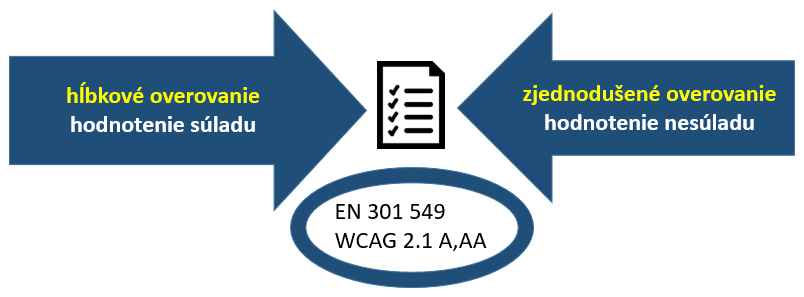 Obr. 1 Schéma znázorňujúca hlavné rozdiely medzi hĺbkovým a zjednodušeným modelom overovania prístupnostiPri overovaní dodržiavania národných požiadaviek na prístupnosť sa vždy automaticky sledujú i požiadavky, ktoré stanovuje smernica EÚ 2016/2102. Oba tieto predpisy sa zhodne odvolávajú na normu EN 301549 a špecifikáciu WCAG 2.1.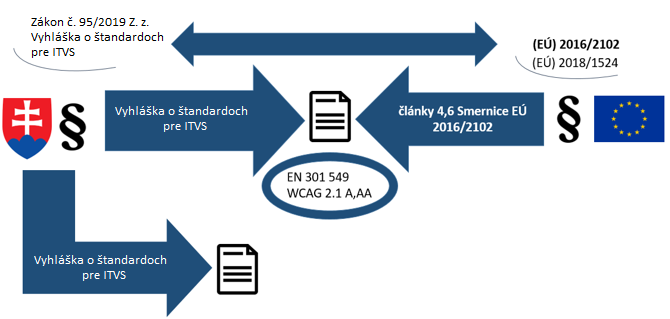 Obr. 2 Schéma znázorňujúca harmonizujúce legislatívne rámce hodnotenia prístupnosti v SR v kontexte EÚZ vyššie uvedenej schémy (Obr. 2) vyplýva, že legislatívny rámec a povinnosti voči EÚ rozlišujú dva zámery pri overovaní prístupnosti. Prvým je zisťovanie miery prístupnosti v zmysle európskej legislatívy, t. j. v konečnom dôsledku pravidiel WCAG 2.1. Druhým je dodržiavanie štandardov prístupnosti uvedených vo vyhláške o štandardoch pre ITVS.jeho výsledok subjektom zodpovedným za správu ,Výber overovaného obsahu v rámci webového sídlaV rámci webového sídla určeného na overovanie prístupnosti sú jednotlivé časti daného sídla (individuálne webové stránky) vyberané podľa stanoveného kľúča, ktorý zohľadňuje princípy reálnej prístupnosti a použiteľnosti. Rozsah overovaných stránok proporčne zodpovedá rozsahu overovaného sídla a zahŕňa všetky jeho kľúčové súčasti. Overovanie môže zahŕňať aj pripojené dokumenty, pokiaľ sú nositeľmi informácií a predovšetkým, ak sa stanú súčasťou informačnej cesty pri overovaní z pohľadu zámeru používateľa (pozri nasl. kapitolu).Výber overovaného obsahu založený na scenárochOkrem overovania individuálnych stránok webového sídla výber obsahuje aj overovanie založené na scenároch. Cieľom overovania založeného na scenároch je overenie prístupnosti z pohľadu používateľa, ktorý webové sídlo spravidla navštevuje s konkrétnym zámerom. Ide teda o súbor úloh, typických pre dané sídlo, pričom predmetom overenia sa stáva reťazec všetkých stránok a interaktívnych prvkov overovaného sídla, s ktorými je potrebné interagovať na dosiahnutie tohto zámeru.Hodnotenie takto špecifikovanej úlohy sa započítava do výsledného hodnotenia webového sídla ,  zmyslom použitia scenára je kvalifikovanejší výber overovaného obsahu. Zároveň vzniká samostatné skóre odrážajúce test použiteľnosti, teda to, či by sa danú úlohu podarilo splniť osobou s postihnutím v niekoľkých stupňoch:splniteľná – úlohu je možné splniť samostatne v rovnakom rozsahu, v akom by ju splnila osoba bez postihnutia;splniteľná s  obmedzeniami – úlohu je možné splniť, ale nie v takom rozsahu, v akom by ju splnila osoba bez postihnutia;nesplniteľná – pri plnení úlohy bol samostatne neprekonateľn digitáln bariér; túto bariéru je potrebné v hodnotení uviesť aj so stručným odôvodnením.Toto skóre korešponduje s overovaním stránky používateľom s postihnutím. Výber overovaného obsahu a overovanie na základe scenárov špecialistami na prístupnosť sa od používateľského overovania osobami s postihnutím odlišuje v týchto bodoch:komplexné overovanie všetkých bodov prístupnosti a naprieč celým overovaným obsahom;špecialista dokáže popísať digitálnu bariéru a tiež ju prekonať a pokračovať v hodnotení ďalších krokov, pričom môže identifikovať počas jedného takéhoto overovania viacero bariér.Overovanie na základe scenárov je typicky súčasťou hĺbkovej metódy monitorovania, ale výber overovaného obsahu môže byť využitý aj pri zjednodušenej metóde. Samotný výber overovaného obsahu je v prípade scenárov vždy manuálny.Mandatórny scenárV rámci jedného monitorovania prístupnosti je nutné pracovať s rovnakými mandatórnymi scenármi, avšak medzi jednotlivými obdobiami je možné na základe spätnej väzby a aktuálnych potrieb a problémov v oblasti prístupnosti tieto scenáre aktualizovať. Cieľom mandatórnych scenárov je objektívne porovnanie prístupnosti webových stránok naprieč jednotlivými súčasťami verejnej správy (povinnými osobami). Kontextuálny scenárKontextuálny scenár vyplýva z hlavného účelu stránky a nie je možné ho jednoznačne definovať pre všetky webové sídla. Determinantom pri určovaní kontextuálneho scenára sú informácie zverejňované zo zákona a informácie a služby, ktoré možno považovať za prioritné z hľadiska občanov so zdravotným postihnutím alebo s inou formou znevýhodnenia (napr. seniori).Porovnanie automatizovaného a manuálneho overovania webového sídlaCieľom overovania je zistiť mieru súladu resp. nesúladu s jednotlivými požiadavkami na prístupnosť (kritéria úspešnosti podľa WCAG 2.1, úroveň súladu A a AA). Pri využívaní manuálneho overovania a automatizovaných nástrojov je potrebné prihliadať predovšetkým na potreby používateľov s nasledujúcimi obmedzeniami:používanie bez zraku;používanie s obmedzeným videním;používanie bez vnímania farieb;používanie bez sluchu;používanie s obmedzeným sluchom;používanie bez hlasových schopností;používanie s obmedzenou motorikou alebo silou;potreba minimalizácie spúšťacích mechanizmov fotosenzitívnych záchvatov;používanie s obmedzenými kognitívnymi schopnosťami.Kľúčovým prvkom je komplementárny prístup pri posudzovaní výsledkov z jednotlivých typov overovania (automatizované, manuálne) a ich previazanie podľa testovaných kritérií a oblastí za účelom čo najpresnejšej identifikácie zistení pri monitorovaní prístupnosti.Ďalším aspektom je systémové využitie silných a potlačenie slabých stránok vyplývajúcich z konkrétneho spôsobu overovania prístupnosti.Tab. 2 Porovnanie silných a slabých stránok jednotlivých typov overovania prístupnostiZákladné parametre použitia automatizovaného overeniaAutomatizované overenie predstavuje relatívne rýchly, časovo úsporný spôsob kontroly prístupnosti webového sídla. Výhodou týchto kontrol je tiež relatívna exaktnosť záverov (napríklad: grafickému objektu chýba textový popis, nie je definovaný jazyk dokumentu, formulárové polia nie sú správne prepojené s popismi a pod.) a možnosť jednoduchej kvantifikácie týchto výsledkov.Cieľom využitia automatizovaných kontrol je identifikácia a kvantifikácia čo najvyššieho počtu zistení (dát), ktoré je možné využiť pre ďalší rozbor prístupnosti hodnoteného webového sídla.Tab. 3 Prehľad vybraných nástrojov pre automatizované overovaniePopis ďalších nástrojovPri monitorovaní prístupnosti sa k obsahu webového sídla pristupuje podľa možnosti s využitím minimálne dvoch typov internetových prehliadačov, ktoré patria do skupiny najrozšírenejších.Prehľad vybraných na Slovensku najrozšírenejších internetových prehliadačov:Google Chrome (https://www.google.com/chrome/)Firefox (https://www.mozilla.org/)Microsoft Edge (nahradil Internet Explorer, https://www.microsoft.com/en-us/windows/microsoft-edge)Opera (https://www.opera.com/)Apple Safari (https://www.apple.com/lae/safari/)Internetové prehliadače pre stolné počítače s trhovým podielom viac ako jedno percento, Slovensko, , 202. Zdroj: Gemius. Dostupné na: http://ranking.gemius.com/sk/ranking/browsers/V rámci zjednodušeného overovania môžu byť internetové prehliadače doplnené o tzv. rozšírenia, ktoré umožňujú na webovej stránke vykonať parciálnu automatizovanú skúšku prístupnosti. Medzi tieto rozšírenia patrí napríklad:WAVE Browser Extensions pre Google Chrome a Mozilla Firefox (https://wave.webaim.org/extension/)a11yTools – Web Accessibility Extension pre Safari (http://pauljadam.com/extension.html)axe – Accessibility for Development Teams pre Chrome, Firefox, Android (https://www.deque.com/axe/)Základné parametre použitia manuálnej kontrolyManuálnu kontrolu definujeme ako odbornú kontrolu všetkých 50-tich kritériískúseným odborníkom na prístupnosť, ktorý má k tejto činnosti preukázateľné kompetencie. Nevyhnutnou požiadavkou je okrem orientácie v pravidlách a metodických postupoch aj poznanie princípov fungovania asistenčných technológií, ktoré používajú znevýhodnené skupiny používateľov. Manuálna kontrola predpokladá, že okrem využívania automatických nástrojov budú pri overovaní použité aj vybrané asistenčné technológie. Dobrou praxou je aktívna spolupráca odborníka na prístupnosť s cieľovými skupinami a neustále získavanie nových informácií o vývoji v oblasti týchto technológií.Cieľom manuálnej kontroly je kvalitatívne posúdenie všetkých výsledkov automatizovanej skúšky a odborná analýza prístupnosti jednotlivých segmentov (vnímateľnosť, ovládateľnosť, zrozumiteľnosť a robustnosť) pre stanovenie výsledného skóre súladu, resp. nesúladu.Za účelom  prístupnosti z pozície znevýhodnených skupín používateľov musí byť minimálne jedna skúška pravidiel s najvyššou prioritou realizovaná využitím asistenčnej technológie.Tab. 4 Zoznam vybraných asistenčných technológiíKlasifikácia pri preukazovaní súladu resp. nesúladu s požiadavkami na prístupnosťPri preukazovaní súladu resp. súladu s požiadavkami na prístupnosť sa používa nasledovná klasifikácia.Tab. Klasifikácia miery porušenia s jednotlivými požiadavkami prístupnosti stanovenými vo WCAG 2.1 a vo vyhláške o štandardoch pre ITVSTab. Hodnotiaca škála pre hodnotenie celkového súladu resp. nesúladu s vyhláškou o štandardoch pre ITVSVýpočet hĺbkového a zjednodušeného ratingu prístupnostiVzhľadom na to, že problematika prístupnosti je mimoriadne komplexná a ovplyvňuje ju mnoho faktorov, zúženie jej vyhodnotenia do jedného čísla by malo za následok jednak skreslenie výsledkov a dopadu na reálnu prístupnosť a jednak neumožní identifikovať problematické oblasti prístupnosti na overovanom webovom sídle.  Z uvedeného dôvodu vyhodnocujeme v rámci hĺbkového a zjednodušeného modelu hodnotenia prístupnosti i parciálne výsledky samostatne z týchto segmentov overovania:vnímateľnosť,ovládateľnosť,zrozumiteľnosť,robustnosť.Pre hĺbkový model overovania sa v rámci jednotlivých segmentov vyhodnocuje a za primárny indikátor považuje súbor hĺbkových parciálnych ratingov prístupnosti, ktoré pre jednotlivé segmenty sumarizujú všetky podstatné zistenia ku stanoveným požiadavkám, pravidlám a kritériám prístupnosti.Pre zjednodušený model overovania sa tento indikátor označuje ako súbor zjednodušených parciálnych ratingov prístupnosti, ktorý v porovnaní s hĺbkovým modelom na báze parciálneho ratingu prístupnosti (PRP) nedokáže identifikovať súlad s pravidlom, špecifikáciou, resp. kritériom úspešnosti. Nezistenie nesúladu tak automaticky neznamená, že hodnotená oblasť je v súlade.Pre potreby porovnania so štatistikami a výsledkami z ďalších webových sídiel je možné použiť rating prístupnosti (RP) alebo zjednodušený rating prístupnosti (ZRP), ktoré sumarizujú mieru súladu, resp. nesúladu váženým skóre z jednotlivých segmentov, a teda s prihliadnutím na ich význam pre tzv. praktickú rovinu prístupnosti.Napriek snahe o čo najväčšiu mieru objektivity je hodnota celkového skóre vhodná predovšetkým na popísanie základného trendu 
vývoja prístupnosti medzi jednotlivými obdobiami 
a je potrebné ju interpretovať vždy v kontexte 
parciálnych skóre z jednotlivých segmentov.Pravidlá udeľovania bodov pri identifikácií nesúladuPri zistení nesúladu o penalizácii za dané kritérium v podobe trestných bodov rozhoduje jednak miera zisteného nesúladu a potom koeficient priority, ktorý je určený dopadom daného kritéria úspešnosti na reálnu prístupnosť.Tab.  Udeľovanie bodov pri zistení nesúladu resp. súladu s požiadavkami na prístupnosť na základe koeficientu priorityKritériá úspešnosti 1.1.1, 1.3.1 a 2.1.1 sú z hľadiska prístupnosti pre znevýhodnené skupiny používateľov zásadné a majú najvyššiu prioritu. Z uvedeného dôvodu sú udeľované body za zistenie nesúladu v prípade zisteného výskytu porušenia násobené koeficientom 3.Povinné body 1.3.3, 2.1.2a 2.4.6sú z hľadiska prístupnosti pre znevýhodnené skupiny používateľov významné a majú vyššiu prioritu. Z uvedeného dôvodu sú udeľované body za identifikáciu nesúladu v prípade výrazného porušenia násobené koeficientom 2.Pri určovaní hĺbkového skóre nesúladu sú stanovené segmenty v pomeroch 40%, 34%, 20% a 6%.hĺbkovéhoTab.  Prehľad jednotlivých segmentov a kritérií úspešnosti podľa WCAG 2.1Výpočet ratingu prístupnosti pre hĺbkový model monitorovaniaRating prístupnosti pre hĺbkový model monitorovania reprezentuje hodnota súladu s požiadavkami na prístupnosť podľa špecifikácie WCAG vo verzii 2.1 na úrovniach A, AA. Dohromady sa tak jedná o súhrnné vyjadrenie súladu (vyjadrené v %) s 50-timi kritériami úspešnosti. Hĺbkový rating prístupnosti pre hĺbkový model monitorovania kvantifikuje výsledky z parciálnych výsledkov hodnotenia ratingu prístupnosti v jednotlivých monitorovaných segmento. Vzorec pre výpočet parciálneho ratingu prístupnosti (PRP) v % má nasledujúci tvar:Počet kontrolných bodov v danom segmente vynásobených koeficientom účinnosti (k = 4) vytvára tzv. váhu kontrolných bodov.Tab.  Váha kontrolných bodov v rámci jednotlivých segmentovVzorec pre výpočet hĺbkového ratingu prístupnosti (HRP) je založený na súčte parciálnych ratingov prístupnosti vynásobených indexom jednotlivých segmentov. Výsledná hodnota je v percentách.HRP = PRP1 × 0,40 + PRP2 × 0,34 + PRP3 × 0,20 + PRP4 × 0,06Na základe percentuálneho vyjadrenia hĺbkového ratingu prístupnosti bola vypracovaná hodnotiaca škála (Tab.1), ktorá člení webové sídla do týchto úrovní prístupnosti:Tab. 1 Úrovne hodnotenia na základe hĺbkového ratingu prístupnosti (HRP)Najvyšší rating prístupnosti reprezentuje hodnota 100 %, ktorá predstavuje teoretické splnenie všetkých povinne hodnotených aspektov prístupnosti webového sídla a zabezpečenie plného súladu s požiadavkami na prístupnosť.Poznámka:Uvedená škála, ako aj hĺbkový rating prístupnosti, majú predovšetkým informatívny charakter a vyjadrujú súlad resp. nesúlad hodnoteného sídla s predmetnými štandardmi a normami. Napriek snahe čo najlepšie reflektovať reálnu prístupnosť pre ľudí s rôznymi formami znevýhodnenia, a to jednak tvorcami samotných noriem a jednak prostredníctvom prioritizácie jednotlivých kontrolných bodov ako aj celkových segmentov, žiadne overovanie nedokáže zohľadniť individuálne faktory konkrétneho používateľa. Ide predovšetkým o jeho charakter znevýhodnenia, subjektívne preferencie v oblasti spôsobu narábania s obsahom, používanú asistenčnú technológiu, technickú ako aj informačnú gramotnosť, cieľ s ktorým pristupuje k danému sídlu a pod. Individuálni používatelia budú mať tiež subjektívny pohľad na použitú prioritizáciu na základe svojich vlastných dispozícií a preferencií.Výpočet ratingu prístupnosti pre zjednodušený model monitorovania Rating prístupnosti pre zjednodušený model monitorovania reprezentuje hodnota celkového nesúladu s požiadavkami na prístupnosť podľa špecifikácie WCAG vo verzii 2.1 na úrovniach A, AA.  tak  o súhrnné vyjadrenie nesúladu (vyjadrené v %) s 50-timi kritériami úspešnosti. ating prístupnosti pre zjednodušený model monitorovania (obdobne ako hĺbkový) kvantifikuje výsledky z parciálnych výsledkov hodnotenia ratingu prístupnosti v jednotlivých monitorovaných segmentoch.Hlavný rozdiel medzi hĺbkovým a zjednodušeným modelom monitorovania je v samotnom účele hodnotenia. Pri hĺbkovom monitorovaní sa overuje miera súladu a v prípade zjednodušeného monitorovania sa zisťuje miera nesúladu. Toto je dané základným princípom účelu monitorovania ukotvenom v legislatívnych dokumentoch (pozri kapitolu 1.2). Výsledky hĺbkového a zjednodušeného monitorovania prístupnosti tak medzi sebou nemožno navzájom porovnávať a zamieňať.Výpočet ratingu prístupnosti pre zjednodušený model monitorovania vyjadruje výslednú úroveň prístupnosti v nadväznosti na povinné požiadavky pre prístupnosť v podmienkach SR.Vzorec pre výpočet zjednodušeného parciálneho ratingu prístupnosti (PRP) v % má nasledujúci tvar:Počet kontrolných bodov v danom segmente vynásobených koeficientom účinnosti (k =4) vytvára tzv. váhu kontrolných bodov (Tab. ).Vzorec pre výpočet zjednodušeného ratingu prístupnosti (ZRP) je založený na súčte parciálnych skóre nesúladu vynásobených indexom jednotlivých segmentov. Výsledná hodnota je v percentách.ZRP=PRP1 × 0,40 + PRP2 × 0,34 + PRP3 × 0,20 + PRP4 × 0,06Na základe výsledného zjednodušeného ratingu prístupnosti bola vypracovaná hodnotiaca stupnica, ktorá člení webové sídla do úrovní v ab. 1.Tab.  Úrovne hodnotenia na základe zjednodušeného ratingu prístupnosti (ZRP)Parametre monitorovania stanovené pre Slovenskú republiku európskou legislatívouEurópska legislatíva určuje povinné ročné monitorovania, vrátane veľkosti monitorovacej vzorky (t. j. počet povinne monitorovaných webových sídiel), vrátane niektorých ďalších parametrov. Uvedená veľkosť nie je obmedzujúca zvrchu, t. j. dotknutý orgán vedenia () môže v danom roku monitorovať aj viac webových sídiel, ale musí skontrolovať minimálne povinný počet.Monitorovanie sa vykonáva s ročnou periodicitou počnúc januárom 2020.Monitorovaná vzorka zahŕňa webové sídla, ktoré zastupujú čo najväčšie množstvo služieb poskytovaných subjektmi verejného sektora, ako sú najmä: sociálna ochrana, zdravotníctvo, doprava, vzdelávanie, zamestnanosť a dane, ochrana životného prostredia, rekreácia a kultúra, bývanie a občianska vybavenosť a verejný poriadok a bezpečnosť.Súčasťou procesu stanovenia vzorky pre dané obdobie monitorovania odborná konzultáci s vnútroštátnymi zainteresovanými organizáciami a ďalšími dotknutými stranami, a to najmä s organizáciami zastupujúcimi osoby so zdravotným postihnutím. , ktoré konkrétne webové sídla sa majú monitorovať. Odbornú platformu a zázemie zaisťuje PS 3 – Pracovná skupina pre štandardy prístupnosti a funkčnosti webových stránok a publikáciu informácií v elektronickom prostredí, ktorú riadi a koordinujeMinimálna veľkosť vzorky pre zjednodušené monitorovanie webových sídel v prvom a druhom monitorovacom období sú 2 webové sídla na 100 000 obyvateľov plus 75 webových sídel. Minimálna veľkosť vzorky pre zjednodušené monitorovanie webových sídel v ďalších monitorovacích obdobiach sú 3 webové sídla na 100 000 obyvateľov plus 75 webových sídel.Vyhlásenie o prístupnostiSúčasťou minimálnych požiadaviek obsahu webového sídla je uvádzanie tzv. vyhlásenia o prístupnosti podľa §15 ods.1 vyhlášky o štandardoch pre ITVS. Vzorové vyhlásenie o prístupnosti stanovené vykonávacím rozhodnutím komisie (EÚ) 201/1523 je súčasťou aj tohto dokumentu v prílohe 2.Doterajšie vyhlásenia o prístupnosti musia byť nahradené novým povinným vyhlásením, pričom toto je potrebné vypracovať a zverejniť:pre webové sídla zverejnené do 14. novembra 2018 (tzv. staré webové sídla) od 15. novembra 2020,pre webové sídla zverejnené po 14. novembri 2018 (tzv. nové webové sídla) od 15. novembra 2019.Do uvedených dátumov ostávajú v platnosti vyhlásenia o prístupnosti webových sídel vytvorené podľa predchádzajúcich právnych predpisov.Webové sídlo, ktoré prešlo významným redizajnom alebo reštrukturalizáciou svojho obsahu sa z tohto pohľadu považuje za nové webové sídlo.Každé webové sídlo musí mať vypracované a zverejnené svoje vlastné vyhlásenie, ktoré je potrebné vyplniť podľa reálnej prístupnosti konkrétn webov sídl.Odporúčania pre vypracovanie a zverejnenie vyhlásenia o prístupnostiÚprava obsahu vzorového vyhlásenia o prístupnostiText vo vzorovom vyhlásení uvedený v kurzívach je možné podľa potreby upraviť resp. odstrániť.V časti vynucovanie konanie je potrebné uviesť kontakt na subjekt poverený presadzovaním smernice Európskeho parlamentu a rady (ÉU) 2016/2102 o prístupnosti webových sídel a mobilných aplikácií subjektov verejného sektora, ktorým je s kontaktnou adresou: Pred uverejnením vyhlásenia je potrebné odstrániť všetky záverečné vysvetlivky a komentáre.Zverejnenie vyhlásenia o prístupnostiOdkaz na vyhlásenie oprístupnosti je potrebné viditeľne umiestniť na domovskej (hlavnej) stránke webového sídla, prípadne aj sprístupniť na každej webovej stránke daného sídla, napr. v statickej hlavičke alebo päte.Vyhlásenie o prístupnosti webového sídla sa poskytuje v strojovo čitateľnom formáte, t.j. nie ako obrázok a podobne.Vyhlásenie o prístupnosti musí byť vždy aktuálne, preto sa ho odporúča kontrolovať a aktualizovať pravidelne, no aspoň raz ročne alebo pri akejkoľvek väčšej zmene webového sídla.Formálny súlad vyhlásenia o prístupnostiFormálny súlad vyhodnocuje predovšetkým naplňovanie požiadavky súvisiacej s poskytovaním vyhlásenia, ktoré sa vyhotovuje podľa vzoru uvedeného vo vykonávacom rozhodnutí Komisie (EÚ) 2018/1523.Povinnými časťami vzorového vyhlásenia sú informácie o :stave súladu;dátumoch (vypracovania, kontroly) a spôsobe vypracovania vyhlásenia o prístupnosti;mechanizme spätnej väzby a kontaktné informácie na príslušné osoby;možnostiach uplatnenia tzv. vynucovacieho konania.Výsledkom hodnotenia formálneho súladu so štruktúrou a požiadavkami podľa vykonávacieho rozhodnutia Komisie (EÚ) 2018/1523 je záver, ktorý má jeden z nasledujúcich tvarov:vyhlásenie o prístupnosti vyhovuje (formálny súlad je plne v súlade s predpísaným vzorovým vyhlásením o prístupnosti);vyhlásenie o prístupnosti čiastočne vyhovuje (zverejnené vyhlásenie o prístupnosti nie je v plnej miere podľa vzorového vyhlásenia o prístupnosti);vyhlásenie o prístupnosti nevyhovuje (vyhlásenie o prístupnosti nie je vypracované podľa vzorového vyhlásenia o prístupnosti).Vecná správnosť informácií vyhlásenia o prístupnostiVecná správnosť informácií uvedených vo vyhlásení o prístupnosti vyhodnocuje naplnenie týchto požiadaviek:opis nesplnenia konkrétnych bodov alebo pravidiel prístupnosti webových stránok;opis nedodržania pravidiel prístupnosti týkajúci sa konkrétnych častí obsahu webového sídla, najmä v podobe uvedenia konkrétnych nedodržaných pravidiel, uvedenie dôvodov ich nedodržania a opis poskytnutých prístupných alternatív, ak existujú;opis mechanizmu s uvedením odkazu naň, prostredníctvom ktorého môže každá osoba oznámiť správcovi obsahu webového sídla zlyhanie webového sídla, ak ide o plnenie požiadaviek na prístupnosť podľa vyhlášky o štandardoch pre ITVS a požiadať o informáciu, ktoré časti webového sídla nemusia spĺňať štandardy prístupnosti a z akého dôvodu;odkaz na postup vykonania nápravy, ak použitie mechanizmu podľa tretieho bodu neviedlo k náprave.Vecná správnosť informácií uvedených v rámci vyhlásenia o prístupnosti v bodoch 1 a 2, sa porovnáva so zisteniami a závermi skúšok zjednodušenej a /alebo hĺbkovej metódy monitorovania.Výsledkom hodnotenia obsahových parametrov vyhlásenia o prístupnosti je záver, ktorý má jeden z nasledujúcich tvarov:vyhlásenie o prístupnosti je v súlade so zisteniami zjednodušenej/hĺbkovej metódy overovania prístupnosti a stanovenými požiadavkami §15 ods. 1 písm.a) a odseku 2 vyhlášky o štandardoch pre ITVS;vyhlásenie o prístupnosti je v čiastočnom súlade so zisteniami zjednodušenej/hĺbkovej metódy overovania prístupnosti a stanovenými požiadavkami §15 ods. 1 písm. a) a odseku 2  vyhlášky o štandardoch pre ITVS;vyhlásenie o prístupnosti je v nesúlade so zisteniami zjednodušenej/hĺbkovej metódy overovania prístupnosti a stanovenými požiadavkami §15 ods. 1 písm. a) a odseku 2  vyhlášky o štandardoch pre ITVS.Kontrolná tabuľka zjednodušenej metódy overovania prístupnostiKontrolná tabuľka zjednodušenej metódy overovania popisuje zistenia v oblasti hodnotenia nesúladu dodržiavania povinných štandardov prístupnosti webových sídel na základe automatizovanej a manuálnej formy overovania podľa vyhlášky o štandardoch pre ITVS.Kontrolná tabuľka hĺbkovej metódy overovania prístupnostiKontrolná tabuľka hĺbkovej metódy overovania popisuje zistenia v oblasti hodnotenia súladu dodržiavania povinných štandardov prístupnosti webových sídel na základe automatizovanej a manuálnej formy overovania podľa vyhlášky o štandardoch pre ITVS.Segmenty a ich jednotlivé kritéria úspešnosti podľa WCAG 2.11. VnímateľnýPravidlo 1.1 Pravidlo 1.2 Dynamické multimediálne prvkyPre dynamické multimediálne prvky sa poskytujú alternatívy.Titulky sa v synchronizovaných médiách poskytujú pre celý zvukový obsah vysielaný v priamom prenose.Pre každý vopred nahratý video obsah sa v synchronizovaných  médiách poskytuje audiokomentár.Pravidlo 1.3 PrispôsobiteľnýVytvára sa obsah, ktorý je možné prezentovať rôznymi spôsobmi (napríklad s jednoduchším vzhľadom) bez straty informácií alebo štruktúry.Informácie, štruktúra a vzájomné vzťahy vyjadrované prostredníctvom prezentácie môžu byť odvodené z kódu alebo sú k dispozícii v textovej forme.Ak má poradie, v ktorom je prezentovaný obsah vplyv na jeho význam, správne poradie čítania  je možné odvodiť z kódu.Pokyny poskytované pre správne pochopenie obsahu a prácu s ním nezávisia výhradne od jeho charakteristík založených na zmyslovom vnímaní jednotlivých prvkov, ako sú napr. tvar, farba, veľkosť, vizuálne umiestnenie, orientácia alebo zvuk.Obsah neobmedzuje spôsob svojho zobrazovania alebo manipulácie s ním na jedinú orientáciu zobrazenia, ako napríklad na výšku alebo na šírku, pokiaľ nie je konkrétna orientácia zobrazenia nevyhnutná.Účel každého vstupného poľa, ktorý zhromažďuje informácie o používateľovi, má byť odvoditeľný z kódu, ak:vstupné pole slúži na účel určený v časti Účely vstupov pre prvky používateľského rozhrania asa obsah poskytuje prostredníctvom technológií, ktoré podporujú identifikáciu očakávaného významu vstupných dát formulára.Pravidlo 1.4 RozlíšiteľnýUľahčite používateľom prezeranie a počúvanie obsahu, vrátane oddeľovania popredia od pozadia.Farba sa nepoužíva ako jediný vizuálny prostriedok na poskytovanie informácií, označovanie akcie, vyvolávanie reakcie alebo na rozlišovanie vizuálneho prvku.Ak sa akýkoľvek zvuk na webovej stránke prehráva automaticky po dobu viac ako 3 sekúnd, musí byť k dispozícii mechanizmus na dočasné alebo úplné zastavenie zvuku alebo na ovládanie hlasitosti zvuku nezávisle od úrovne hlasitosti celého systému.Vizuálne zobrazenie textu a textu vo forme obrázkov má kontrastný pomer najmenej 4,5:1, okrem nasledujúcich prípadov:Text, s výnimkou titulkov a textu vo forme obrázkov, je možné zväčšiť bez použitia asistenčných technológií až do 200%, a to bez straty obsahu alebo funkčnosti.Ak použité technológie umožňujú dosiahnuť vizuálne znázornenie, na sprostredkovanie informácií sa odporúča prednostne používať text  namiesto textu vo forme obrázkov, s výnimkou nasledujúcich prípadov:Prispôsobiteľný: Text vo forme obrázku je možné vizuálne prispôsobiť požiadavkám používateľa.Nevyhnutný: Na sprostredkovanie informácií je nevyhnutná konkrétna prezentácia textu.Obsah má byť prezentovaný bez straty informácií alebo funkcionality a bez nutnosti posúvania obsahu v dvoch rozmeroch, a to v rozsahu:vertikálneho posúvania obsahu v šírke zodpovedajúcej 320 CSS pixelo,horizontálneho posúvania obsahu vo výške zodpovedajúcej 256 CSS pixelov.Uvedené sa netýka častí obsahu, ktoré pre použitie alebo zachovanie významu vyžadujú špecifické dvojrozmerné usporiadanie.Ak sa v obsahu implementovanom pomocou značkovacích jazykov, ktoré podporujú nasledujúce vlastnosti štýlu textu, nastavia všetky nasledujúce vlastnosti a súčasne sa nezmení žiadna iná vlastnosť, nedôjde k strate obsahu ani funkčnosti:ýška riadku (riadkovanie) je minimálne 1,5-násobok veľkosti písma;ozstup medzi odsekmi je minimálne dvojnásobok veľkosti písma;ozstup písmen (medzery medzi znakmi v slovách) je minimálne 0,12-násobok veľkosti písma;ozstup slov je minimálne 0,16-násobok veľkosti písma.Výnimka: Jazyky a skripty, ktoré nepoužívajú jednu alebo viac z uvedených vlastností štýlu textu v písanom texte, sa môžu používať len s vlastnosťami, ktoré existujú pre danú kombináciu jazyka a skriptu.2. OvládateľnýVšetky prvky používateľského rozhrania a navigácie musia byť ovládateľné.Pravidlo 2.1 Prístupnosť z klávesniceZabezpečuje sa, aby boli všetky funkcie dostupné z klávesnice.Všetky funkcie obsahu je možné ovládať prostredníctvom rozhrania klávesnice bez toho, aby bolo potrebné konkrétne časovanie stlačenia jednotlivých klávesov, s výnimkou prípadov, keď konkrétna funkcionalita vyžaduje vstup, ktorý závisí od trajektórie pohybu používateľa pri zadávaní, nielen od koncových bodov.Ak je pomocou rozhrania klávesnice možné presunúť zameranie na určitý prvok na stránke, potom sa aj odsun zamerania z tohto prvku dá uskutočniť iba pomocou rozhrania klávesnice. Ak je potrebné pre tento účel použiť iné klávesy než sú funkčne nepozmenené klávesy so šípkami či tabulátory alebo iné štandardné metódy pre prechod z daného prvku, používateľ je o tomto spôsobe presunu zamerania poučený.Pravidlo 2.2 Dostatok časuPoužívateľom sa poskytuje dostatok času na prečítanie a používanie obsahu.Každý časový limit, ktorý je nastavený obsahom, má spĺňať aspoň jednu z nasledujúcich podmienok:ožnosť vypnúť: oužívateľ môže časový limit vypnúť predtým, než s ním príde do styku; aleboožnosť nastaviť: oužívateľ môže časový limit nastaviť predtým, než s ním príde do styku, a to v rozsahu, ktorý predstavuje minimálne desaťnásobok dĺžky predvoleného nastavenia; aleboožnosť predĺžiť: oužívateľ je pred vypršaním časového limitu upozornený a je mu prostredníctvom použitia jednoduchého úkonu (napríklad „stlačte medzerník“) poskytnutých  najmenej 20 sekúnd na predĺženie časového limitu, pričom takéto predĺženie časového limitu môže uskutočniť aspoň desaťkrát; aleboýnimka pre reálny čas: asový limit je súčasťou udalosti v reálnom čase (napríklad aukcia) a nie je k nemu možná žiadna alternatíva; aleboýnimka, keď je časový limit nevyhnutný: asový limit je pre daný úkon nevyhnutný a jeho predĺženie by ho znefunkčnilo; aleboýnimka 20 hodín: asový limit je dlhší ako 20 hodín.Pre všetky informácie, ktoré sa pohybujú, blikajú, rolujú alebo sa automaticky aktualizujú, platia všetky nasledujúce požiadavky:resúvanie, blikanie, rolovanie: re akékoľvek informácie, ktoré sa pohybujú, blikajú alebo sa posúvajú, a ktoré (1) sa spúšťajú automaticky, (2) trvajú viac ako päť sekúnd a (3) zobrazujú sa paralelne s iným obsahom, existuje mechanizmus, ktorým ich používateľ môže dočasné pozastaviť, zastaviť alebo skryť. Výnimkou je prípad, ak sú pohyb, blikanie alebo rolovanie pre danú činnosť nevyhnutné; automatická aktualizácia: re akékoľvek informácie s automatickou aktualizáciou, ktoré (1) sa spúšťajú automaticky a (2) zobrazujú sa paralelne s iným obsahom, existuje mechanizmus, ktorým ich používateľ môže dočasne pozastaviť, zastaviť alebo skryť alebo ovládať frekvenciu ich aktualizácie. Výnimkou je prípad, ak je automatická aktualizácia pre danú činnosť nevyhnutná.Pravidlo 2.3 Záchvaty a fyzické reakcieObsah sa nevytvára spôsobom, o ktorom je známe, že spôsobuje záchvaty alebo fyzické reakcie.Webové stránky nemajú obsahovať žiadne prvky, ktoré by blikali viac ako trikrát za sekundu alebo kde by bolPravidlo 2.4 Jednoduchá navigáciaPoužívateľ má k dispozícii mechanizmus, ktorý mu umožňuje preskočiť bloky obsahu, ktoré sa opakovane objavujú na viacerých webových stránkach.Webové stránky obsahujú názvy, ktoré popisujú ich tému alebo účel.Účel každého odkazu je odvoditeľný zo samotného textu odkazu alebo z textu odkazu v kombinácii s jeho kontextom odvodeným z kódu, okrem prípadov, kedy by bol účel odkazu pre používateľov nejednoznačný vo všeobecnosti.Používateľ má k dispozícii viacero spôsobov, ako môže nájsť webovú stránku v rámci súboru webových stránok, s výnimkou prípadov, keď je webová stránka výsledkom alebo krokom určitého procesu.Nadpisy a menovky popisujú tému alebo účel.Každé používateľské rozhranie ovládané pomocou klávesnice ponúka režim, v ktorom je indikátor zamerania klávesnice viditeľný.Pravidlo 2.5 Vstupné metódyPoužívateľom sa uľahčuje ovládanie funkcií okrem klávesnice aj inými spôsobmi.Všetku funkcionalitu, ktorá využíva viacbodové gestá alebo gestá s určitou trajektóriou, je možné ovládať aj s jedným ukazovateľom bez gest s trajektóriou, pokiaľ nie je viacbodové gesto alebo gesto s trajektóriou nevyhnutné.Pre funkcionalitu, ktorú je možné ovládať pomocou jedného ukazovateľa, platí aspoň jedna z nasledujúcich podmienok:Funkcionalita, ktorú je možné ovládať pohybom zariadenia alebo pohybom zo strany používateľa, môže byť tiež ovládaná prvkami používateľského rozhrania a reakcia na pohyb môže byť zablokovaná, aby sa zabránilo náhodnému spusteniu. Výnimkou sú nasledujúce prípady:Podporované rozhranie: Pohyb sa používa na ovládanie funkcionality prostredníctvom rozhrania pre podporu prístupnosti.Nevyhnutný: Pohyb je pre funkciu nevyhnutný a jeho zablokovanie by znemožnilo danú činnosť.3. ZrozumiteľnýInformácie a ovládanie používateľského rozhrania musia byť zrozumiteľné.Pravidlo č. 3.1 ČitateľnýJe nutné zabezpečiť, aby bol textový obsah čitateľný a zrozumiteľný.Prednastavený jazyk každej webovej stránky je možné odvodiť z kódu.Jazyk každej pasáže alebo frázy v obsahu môže byť odvodený z kódu. Výnimku tvoria vlastné mená, technické pojmy, slová neurčitého jazykového pôvodu a slová alebo frázy, ktoré majú význam v rámci svojho najbližšieho textu.Pravidlo 3.2 PredvídateľnýJe nutné zabezpečiť, aby boli vzhľad a ovládanie webových stránok predvídateľné.Zameranie prvku používateľského rozhrania nespôsobuje zmenu kontextu.Ak nebol používateľ vopred informovaný o zmene pred použitím prvku používateľského rozhrania, zmena nastavenia tohto prvku nespôsobí automatickú zmenu kontextu.Ak zmenu zobrazenia nevykoná používateľ, navigačné mechanizmy, ktoré sa v rámci súboru webových stránok opakujú na viacerých webových stránkach  sa pri každom zobrazení vyskytujú v rovnakom relatívnom poradí.Prvky, ktoré majú v rámci súboru webových stránok rovnakú funkciu, sa jednotne.Pravidlo 3.3 Pomoc pri zadávaní vstupuJe potrebné pomôcť používateľom vyhnúť sa chybám a opraviť ich.Ak sa automaticky zistí chyba pri zadávaní vstupu, chybná položka sa označí a chyba sa používateľovi popíše v texte.Ak sa vyžaduje vstup od používateľa, poskytnú sa mu menovky alebo pokyny.4. RobustnýObsah musí byť dostatočne robustný na to, aby mohol byť spoľahlivo interpretovaný širokou škálou nástrojov používateľa, vrátane asistenčných technológií.Pravidlo 4.1 KompatibilnýPrvky obsahu, ktoré sú vložené prostredníctvom značkovacieho jazyka, majú úplné značky pre začiatok aj koniec, sú vnorené v súlade so svojimi špecifikáciami, neobsahujú duplicitné atribúty a všetky hodnoty sú jedinečné, s výnimkou prípadov, keď špecifikácie takúto funkčnosť umožňujú.Pri všetkých prvkoch používateľského rozhrania (ako sú napr. prvky formulára, odkazy alebo prvky generované skriptami) je možné z kódu ich názov a . Stavy, vlastnosti a hodnoty, ktoré môžu byť nastavené používateľom, sa dajú nastaviť v kóde a hlásenia o týchto zmenách sú dostupné pre nástroje používateľa, vrátane asistenčných technológií.Stavové správy môžu byť v obsahu vloženom prostredníctvom značkovacích jazykov odvodené z kódu pomocou alebo vlastností tak, aby mohli byť používateľovi prezentované prostredníctvom asistenčných technológií bez potreby zamerania.Vzorové vyhlásenie o prístupnosti[Názov subjektu verejného sektora] má záujem zabezpečiť prístupnosť [svojho webového sídla/svojich webových sídel] [a] [svojej mobilnej aplikácie/svojich mobilných aplikácií] v súlade so zákonom č. 95/2019 Z. z. o informačných technológiách vo verejnej správe a príslušnými vykonávacími predpismi v rozsahu podmienok podľa smernice (EÚ) 2016/212.Toto vyhlásenie o prístupnosti sa vzťahuje na [uveďte rozsah vyhlásenia – napr. webové sídla/mobilné aplikácie, na ktoré sa vyhlásenie vzťahuje, podľa potreby].Stav súladu[Toto/Táto] [Tieto] [webové sídlo/webové sídla] [mobilná aplikácia/mobilné aplikácie] [je] [sú] v úplnom súlade so zákonom č. 95/2019 Z. z. o informačných technológiách vo verejnej správe a príslušnými vykonávacími predpismi v rozsahu podmienok podľa smernice (EÚ) 2016/212.[Toto/Táto] [Tieto] [webové sídlo/webové sídla] [mobilná aplikácia/mobilné aplikácie] [je] [sú] v čiastočnom súlade so zákonom č. 95/2019 Z. z. o informačných technológiách vo verejnej správe a príslušnými vykonávacími predpismi v rozsahu podmienok podľa smernice (EÚ) 2016/212 vzhľadom na [prvky nesúladu] [a/alebo] [výnimky] uvedené nižšie. [Toto/Táto] [Tieto] [webové sídlo/webové sídla] [mobilná aplikácia/mobilné aplikácie] nie [je] [sú] v súlade so zákonom č. 95/2019 Z. z. o informačných technológiách vo verejnej správe a príslušnými vykonávacími predpismi v rozsahu podmienok podľa smernice (EÚ) 2016/212. [Prvky nesúladu] [a/alebo] [výnimky] sú uvedené nižšie.Neprístupný obsahObsah uvedený nižšie nie je prístupný z týchto dôvodov:Nesúlad so smernicou (EÚ) 2016/212 o prístupnosti webových sídel a mobilných aplikácií subjektov verejného sektora:
[Uveďte zoznam prvkov nesúladu webového sídla (sídel)/mobilnej aplikácie (aplikácií) a/alebo, opíšte, ktoré časti/obsah/funkcie ešte nie sú v súlade]Nesúlad so slovenskými všeobecne záväznými právnymi predpismi, upravujúcimi štandardy týkajúce sa prístupnosti webových sídel a mobilných aplikácii:
[Uveďte zoznam prvkov nesúladu webového sídla (sídel)/mobilnej aplikácie (aplikácií) a/alebo, opíšte, ktoré časti/obsah/funkcie ešte nie sú v súlade]neprimerané zaťaženie
[Uveďte zoznam neprístupných častí/obsahu/funkcií, na ktoré sa dočasne uplatňuje výnimka z dôvodu neprimeraného zaťaženia v zmysle článku 5 smernice (EÚ) 2016/2102]obsah nespadá do rozsahu pôsobnosti platných predpisov
[Uveďte zoznam neprístupných častí/obsahu/funkcií, ktoré nespadajú do rozsahu pôsobnosti platnej legislatívy][Uveďte prípadné prístupné alternatívy]Vypracovanie tohto vyhlásenia o prístupnostiToto vyhlásenie bolo vypracované [dátum].[Uveďte metódu vypracovania vyhlásenia (pozri článok 3 ods. 1 vykonávacieho rozhodnutia Komisie (EÚ) 2018/1523)]Vyhodnotenie súladu [webového sídla/ webových sídel] [a] [mobilnej aplikácie/ mobilných aplikácií] s požiadavkami zákona č. 95/2019 Z. z. o informačných technológiách vo verejnej správe a príslušnými vykonávacími predpismi v rozsahu podmienok podľa smernice (EÚ) 2016/212 bolo vykonané: [samohodnotenímposúdené treťou stranou, napr. osvedčenieakékoľvek iné opatrenia, ktoré členské štáty považujú za primerané a ktoré poskytujú rovnakú záruku, že tvrdenia uvedené vo vyhlásení sú presné]Vyhlásenie bolo naposledy skontrolované [uveďte dátum poslednej revízie].Spätná väzba a kontaktné informácie[Opíšte mechanizmus spätnej väzby a uveďte odkaz na tento mechanizmus, ktorý sa má použiť na upovedomenie daného subjektu verejného sektora o problémoch z hľadiska súladu a na vyžiadanie informácií a obsahu, ktoré sú vyňaté z rozsahu pôsobnosti smernice].[Uveďte kontaktné informácie príslušných subjektov/útvarov/osôb, ktoré sú zodpovedné za prístupnosť a za spracovanie žiadostí zasielaných v rámci mechanizmu spätnej väzby]Vynucovacie konanieV prípade neuspokojivých odpovedí na podnety alebo žiadosti zaslané v rámci spätnej väzby subjektu verejného sektora zaslané v súlade s čl. 7 ods. 1 písm. b) smernice (EÚ) 2016/212 sa môžete obrátiť v rámci vynucovacieho konania na subjekt poverený presadzovaním Smernice, ktorým je na e-mailovej adrese: Voliteľný obsahDo vyhlásenia o prístupnosti možno podľa uváženia doplniť nasledovný voliteľný obsah:vysvetlenie záväzku subjektu verejného sektora zabezpečiť digitálnu prístupnosť, napríklad:zámer dosiahnuť vyššiu úroveň prístupnosti, než vyžaduje legislatíva,nápravné opatrenia, ktoré sa prijmú na riešenie neprístupného obsahu webových sídel a mobilných aplikácií, vrátane časového harmonogramu ich zavedenia;formálne schválenie (na administratívnej alebo politickej úrovni) vyhlásenia o prístupnosti;dátum spustenia daného webového sídla a/alebo mobilnej aplikácie;dátum poslednej aktualizácie daného webového sídla a/alebo mobilnej aplikácie po zásadnej revízii obsahu;odkaz na hodnotiacu správu (ak je k dispozícii), a najmä informáciu o tom, či je webové sídlo alebo mobilná aplikácia uvedené ako „a) v úplnom súlade“;dodatočná telefonická podpora pre osoby so zdravotným postihnutím a podpora používateľov podpornými technológiami;akýkoľvek iný obsah, ktorý je považovaný za vhodný. Ing. , poverený vykonávaním funkciegenerálneho riaditeľa sekcie ITVShĺbkové overovaniezjednodušené overovaniezjednodušené overovaniepredpisy a normyVyhláška o štandardoch pre ITVSEN 301549 smernica (EÚ) 2016/2102Vyhláška o štandardoch pre ITVSEN 301549 smernica (EÚ) 2016/2102Vyhláška o štandardoch pre ITVSEN 301549 smernica (EÚ) 2016/2102overovaná úroveňA, AA (WCAG 2.1)A, AA (WCAG 2.1)A, AA (WCAG 2.1)počet overovaných kritérií 50 (A : 30, AA: 20)50 (A : 30, AA: 20)50 (A : 30, AA: 20)spôsob overovaniamanuálny, s využitím automatizovaných nástrojovmanuálny, s využitím automatizovaných nástrojovmanuálny, s využitím automatizovaných nástrojovúčel overovaniaoverenie miery súladuzistenie miery nesúladuzistenie miery nesúladuvýsledok overovaniahĺbkový rating prístupnostizjednodušený rating prístupnostizjednodušený rating prístupnostiaspekty získaných výsledkovaspekty získaných výsledkovaspekty získaných výsledkovaspekty získaných výsledkovtyp overovaniareliabilitakvantitakvalitačasové nárokyautomatické(nástrojom pre automatizované overovanie)–+++++++manuálne (hodnotiteľom)+++++++–používateľské(osobou so znevýhodnením)++–++–názov aplikácie alebo on-line službypravidlá pre prístupnosťúrovne/kritériáZdrojWAVE: Web Accessibility ToolWCAG 2.1A/AA/AAAhttps://wave.webaim.org/TAW: Web accessibility testWCAG 2.1A/AA/AAAhttps://www.tawdis.net/A11Y: Compliance PlatformWCAG 2.1A/AAhttps://www.boia.org/w3c-tools-services-a11yAccess Monitor PlusWCAG 2.A/AA/AAAhttps://accessmonitor.acessibilidade.gov.pt/Colour Contrast Analyser (CCA)WCAG 2.11.4.3, 1.4.6, 1.4.11https://developer.paciellogroup.com/resources/contrastanalyser/ACE: the Accessible Colour EvaluatorWCAG 2.01.4.3, 1.4.6http://daprlab.com/ace/Contrast CheckerWCAG 2.1.4.3, 1.4.6https://contrastchecker.com/Contrast Ratio CalculatorWCAG 2.01.4.3, 1.4.6http://www.msfw.com/Services/ContrastRatioCalculatorW3 Markup Validation ServiceWCAG 2.14.1.1https://validator.w3.org/CSS Validation ServiceWCAG 2.14.1.1http://www.css-validator.org/ názov nástroja/aplikácie/
on-line službyzdrojNonVisual Desktop Access (NV Access)https://www.nvaccess.org/JAWS (Freedom Scientific, Inc.)https://www.freedomscientific.com/products/software/jaws/Fusion (Freedom Scientific, Inc.)https://www.freedomscientific.com/products/software/fusion/ZoomText (Freedom Scientific, Inc.)https://www.freedomscientific.com/products/software/zoomtext/PCEye Plus (Tobii Dynavox)Irisbond DUO (Irisbond)https://www.irisbond.com/products/irisbond-duo-2stupeňpopisvýrazný nesúlad/porušenieZávažný (výrazný) nesúlad so stanoveným štandardom, pravidlom, špecifikáciou a kritériom prístupnosti.ezabezpečuje plná prístupnosť k obsahu a zásadným informáciám.Prístupnosť nie je zaistená v rovnakom rozsahu a kvalite ako pre používateľov bez znevýhodnenia.Príklad pre kritérium úspešnosti 1.1.1:Dôležité (významné) netextové prvky z hľadiska kontextu a účelu prezent (napr. grafické odkazy na navigácii, textové informácie prezentované ako obrázok, animácia resp. mediálny prvok a pod.) nemajú definovanú textovú alternatívu. kékoľvek zistenie pri použití technológie CAPTCHA v obrázkovej forme, ktorá je pre znevýhodnených používateľov neprístupná.mierny nesúlad/porušenieMenej závažný (mierny) nesúlad so stanoveným štandardom, pravidlom, špecifikáciou alebo kritériom prístupnosti.Nesúlad, ktorý nemá zásadný vplyv na vnímateľnosť, ovládateľnosť, zrozumiteľnosť a robustnosť webovej stránky z pozície používateľa s niektorým druhom znevýhodnenia.Mierny nesúlad sa  aj v prípade identifikácie výhradne formálnych a technických nedostatkov, ktoré sú v jednoznačnom rozpore so znením pravidla.Príklad pre kritérium úspešnosti 1.1.1:Nedostatky, ktoré nemajú zásadný vplyv na prístupnosť. Môže sa jednať o nedostatky súvisiace s nedostatočným alternatívnym popisom netextových prvkov (obrázkov). Alternatívny popis síce existuje, ale tento popis nie je identický a zhodný s informačným obsahom netextového/grafického prvku.Ďalším príkladom je použitie dekoračných obrázkov, ktoré nie sú implementované takým spôsobom, aby mohla asistenčná technológia ich obsah bez problémov ignorovať.Poznámka:V prípade špecifických nedostatkov pre grafické objekty ako napr. grafy, schémy a pod. je záver hodnotenia determinovaný samotným obsahom a frekvenciou výskytu takto poskytovaných informácií, pretože v prípade závažnejších nedostatkov (kumulovanie týchto prvkov bez textovej alternatívy a pod. možno hodnotiť i záverom „výrazný nesúlad“.bez zistenia nesúladu/porušenia Bez identifikácie nesúladu so stanoveným štandardom, pravidlom, špecifikáciou a kritériom prístupnosti.Tento záver sa používa v prípade zjednodušenej metódy overovania prístupnosti. Neznamená, že hodnotená oblasť je automaticky v súlade s kritériom prístupnosti či jeho špecifikáciou alebo plne vyhovuje požiadavkám na prístupnosť.vyhovuje / v súladeúplný súlad so staveným štandardom na overovanom webovom sídle.Tento záver sa používa v prípade hĺbkovej metódy overovania prístupnosti a deklaruje, že hodnotená oblasť je v súlade s kritériom prístupnosti a vyhovuje stanoveným požiadavkám.neaplikovanétandard, pravidlo, špecifikáci a kritérim prístupnosti .Predmetná oblasť sa na webovom sídle nevyskytuje alebo nebola dostupná nebolo možné overiť jej nesúlad. stupeňPopisbez zistenia nesúladuni pri jednej z požiadaviek stanovených vo vyhláške o štandardoch pre ITVS.Tento záver sa používa v prípade zjednodušenej metódy overovania prístupnosti. Neznamená, že hodnotená oblasť je automaticky v súlade s požiadavkami prístupnosti či jeho špecifikáciou alebo plne vyhovuje požiadavkám na prístupnosť.čiastočný nesúladri aspoň jednej požiadavke stanovenej vyhláškou o štandardoch pre ITVS.Tento záver sa používa v prípade zjednodušenej metódy overovania prístupnosti.v nesúladeAni jedna požiadavka stanovená vyhláškou o štandardoch pre ITVS nie je splnená.Tento záver sa používa v prípade oboch metód overovania prístupnosti.koeficient priority (penalizácia)koeficient priority (penalizácia)koeficient priority (penalizácia)stupeň1×2×3×výrazný nesúlad4812mierny nesúlad248bez zistenia nesúladu / v súlade000neaplikované000segmentzastúpenie v % por. č.por. č.kritériumúroveň súladu podľa WCAG 2.1úroveň súladu podľa WCAG 2.1úroveň súladu podľa WCAG 2.1koeficient priorityvnímateľnosť40111.1.1A A A 3vnímateľnosť40221.2.1A A A 1vnímateľnosť40331.2.2A A A 1vnímateľnosť40441.2.3A A A 1vnímateľnosť40551.2.4AAAAAA1vnímateľnosť40661.2.5AAAAAA1vnímateľnosť40771.3.1A A A 3vnímateľnosť40881.3.2A A A 1vnímateľnosť40991.3.3A A A 2vnímateľnosť4010101.3.4AAAAAA1vnímateľnosť4011111.3.5AAAAAA1vnímateľnosť4012121.4.1A A A 1vnímateľnosť4013131.4.2A A A 1vnímateľnosť4014141.4.3AAAAAA1vnímateľnosť4015151.4.4AAAAAA1vnímateľnosť4016161.4.5AAAAAA1vnímateľnosť4017171.4.10AAAAAA1vnímateľnosť4018181.4.11AAAAAA1vnímateľnosť4019191.4.12AAAAAA1vnímateľnosť4020201.4.13AAAAAA1ovládateľnosť3421212.1.1A A A 3ovládateľnosť3422222.1.2A A A 2ovládateľnosť3423232.1.4A A A 1ovládateľnosť3424242.2.1A A A 1ovládateľnosť3425252.2.2A A A 1ovládateľnosť3426262.3.1A A A 1ovládateľnosť3427272.4.1A A A 1ovládateľnosť3428282.4.2A A A 1ovládateľnosť3429292.4.3A A A 1ovládateľnosť3430302.4.4ánoánoA A A 1ovládateľnosť3431312.4.5AAAAAA1ovládateľnosť3432322.4.6AAAAAA2ovládateľnosť3433332.4.7ovládateľnosť3434342.5.1A A A 1ovládateľnosť3435352.5.2A A A 1ovládateľnosť3436362.5.3A A A 1ovládateľnosť3437372.5.4A A A 1zrozumiteľnosť2038383.1.1A A A 1zrozumiteľnosť2039393.1.2AAAAAA1zrozumiteľnosť2040403.2.1A A A 1zrozumiteľnosť2041413.2.2A A A 1zrozumiteľnosť2042423.2.3AAAAAA1zrozumiteľnosť2043433.2.4AAAAAA1zrozumiteľnosť2044443.3.1A A A 1zrozumiteľnosť2045453.3.2A A A 1zrozumiteľnosť2046463.3.3AAAAAA1zrozumiteľnosť2047473.3.4AAAAAA1robustnosť648484.1.1A A A 1robustnosť649494.1.2A A A 1robustnosť650504.1.3AAAAAA1váha kontrolných bodovnázov segmentu80vnímateľnosť68ovládateľnosť40zrozumiteľnosť12robustnosťHRP (%)záver 10096úplná prístupnosť9591vysoká miera prístupnosti9081mierne narušená prístupnosť8071výrazne narušené prístupnosť70 a menejveľmi výrazne narušená prístupnosťZRP (%)záver 10096bez zistenia nesúladu9591nízka miera nesúladu9081zvýšená miera nesúladu8071závažná miera nesúladu70 a menejveľmi závažný nesúladVÝSLEDKY ZJEDNODUŠENEJ METÓDY OVEROVANIA PRÍSTUPNOSTIVÝSLEDKY ZJEDNODUŠENEJ METÓDY OVEROVANIA PRÍSTUPNOSTIVÝSLEDKY ZJEDNODUŠENEJ METÓDY OVEROVANIA PRÍSTUPNOSTIVÝSLEDKY ZJEDNODUŠENEJ METÓDY OVEROVANIA PRÍSTUPNOSTIVÝSLEDKY ZJEDNODUŠENEJ METÓDY OVEROVANIA PRÍSTUPNOSTIVÝSLEDKY ZJEDNODUŠENEJ METÓDY OVEROVANIA PRÍSTUPNOSTIVÝSLEDKY ZJEDNODUŠENEJ METÓDY OVEROVANIA PRÍSTUPNOSTIVÝSLEDKY ZJEDNODUŠENEJ METÓDY OVEROVANIA PRÍSTUPNOSTIVÝSLEDKY ZJEDNODUŠENEJ METÓDY OVEROVANIA PRÍSTUPNOSTIKontrolná tabuľka zjednodušenej metódy overovania popisuje zistenia v oblasti hodnotenia nesúladu dodržiavania povinných štandardov prístupnosti webových sídel na základe manuálnej formy overovania s využitím automatizovaných nástrojov podľa vyhlášky č. 78/2020 Z. z. o štandardoch pre informačné technológie verejnej správy.Kontrolná tabuľka zjednodušenej metódy overovania popisuje zistenia v oblasti hodnotenia nesúladu dodržiavania povinných štandardov prístupnosti webových sídel na základe manuálnej formy overovania s využitím automatizovaných nástrojov podľa vyhlášky č. 78/2020 Z. z. o štandardoch pre informačné technológie verejnej správy.Kontrolná tabuľka zjednodušenej metódy overovania popisuje zistenia v oblasti hodnotenia nesúladu dodržiavania povinných štandardov prístupnosti webových sídel na základe manuálnej formy overovania s využitím automatizovaných nástrojov podľa vyhlášky č. 78/2020 Z. z. o štandardoch pre informačné technológie verejnej správy.Kontrolná tabuľka zjednodušenej metódy overovania popisuje zistenia v oblasti hodnotenia nesúladu dodržiavania povinných štandardov prístupnosti webových sídel na základe manuálnej formy overovania s využitím automatizovaných nástrojov podľa vyhlášky č. 78/2020 Z. z. o štandardoch pre informačné technológie verejnej správy.Kontrolná tabuľka zjednodušenej metódy overovania popisuje zistenia v oblasti hodnotenia nesúladu dodržiavania povinných štandardov prístupnosti webových sídel na základe manuálnej formy overovania s využitím automatizovaných nástrojov podľa vyhlášky č. 78/2020 Z. z. o štandardoch pre informačné technológie verejnej správy.Kontrolná tabuľka zjednodušenej metódy overovania popisuje zistenia v oblasti hodnotenia nesúladu dodržiavania povinných štandardov prístupnosti webových sídel na základe manuálnej formy overovania s využitím automatizovaných nástrojov podľa vyhlášky č. 78/2020 Z. z. o štandardoch pre informačné technológie verejnej správy.Kontrolná tabuľka zjednodušenej metódy overovania popisuje zistenia v oblasti hodnotenia nesúladu dodržiavania povinných štandardov prístupnosti webových sídel na základe manuálnej formy overovania s využitím automatizovaných nástrojov podľa vyhlášky č. 78/2020 Z. z. o štandardoch pre informačné technológie verejnej správy.Kontrolná tabuľka zjednodušenej metódy overovania popisuje zistenia v oblasti hodnotenia nesúladu dodržiavania povinných štandardov prístupnosti webových sídel na základe manuálnej formy overovania s využitím automatizovaných nástrojov podľa vyhlášky č. 78/2020 Z. z. o štandardoch pre informačné technológie verejnej správy.Kontrolná tabuľka zjednodušenej metódy overovania popisuje zistenia v oblasti hodnotenia nesúladu dodržiavania povinných štandardov prístupnosti webových sídel na základe manuálnej formy overovania s využitím automatizovaných nástrojov podľa vyhlášky č. 78/2020 Z. z. o štandardoch pre informačné technológie verejnej správy.Názov sídla:Webové sídlo (URL):Dátum overovania:prehľad parciálnych výsledkov v jednotlivých segmentoch kritérií úspešnosti WCAG 2.1prehľad parciálnych výsledkov v jednotlivých segmentoch kritérií úspešnosti WCAG 2.1prehľad parciálnych výsledkov v jednotlivých segmentoch kritérií úspešnosti WCAG 2.1prehľad parciálnych výsledkov v jednotlivých segmentoch kritérií úspešnosti WCAG 2.1prehľad parciálnych výsledkov v jednotlivých segmentoch kritérií úspešnosti WCAG 2.1prehľad parciálnych výsledkov v jednotlivých segmentoch kritérií úspešnosti WCAG 2.1prehľad parciálnych výsledkov v jednotlivých segmentoch kritérií úspešnosti WCAG 2.1prehľad parciálnych výsledkov v jednotlivých segmentoch kritérií úspešnosti WCAG 2.1prehľad parciálnych výsledkov v jednotlivých segmentoch kritérií úspešnosti WCAG 2.1oblasť hodnoteniaoblasť hodnoteniavnímateľnosťovládateľnosťovládateľnosťzrozumiteľnosťzrozumiteľnosťzrozumiteľnosťrobustnosťvýrazný nesúladvýrazný nesúladmierny nesúladmierny nesúladbez zistenia nesúladubez zistenia nesúladuneaplikovanéneaplikovanéparciálne skóre nesúladu parciálne skóre nesúladu %%%%%%%stupeň nesúladustupeň nesúladuzjednodušený rating prístupnostizjednodušený rating prístupnostizjednodušený rating prístupnostizjednodušený rating prístupnosti			%			%			%			%			%záverzáverzáverzáverVyjadrenie k súladu svyhláškou č. 78/2020 Z. z. o štandardoch pre informačné technológie verejnej správyVyjadrenie k súladu svyhláškou č. 78/2020 Z. z. o štandardoch pre informačné technológie verejnej správyVyjadrenie k súladu svyhláškou č. 78/2020 Z. z. o štandardoch pre informačné technológie verejnej správyVyjadrenie k súladu svyhláškou č. 78/2020 Z. z. o štandardoch pre informačné technológie verejnej správyVyjadrenie k súladu svyhláškou č. 78/2020 Z. z. o štandardoch pre informačné technológie verejnej správyVyjadrenie k súladu svyhláškou č. 78/2020 Z. z. o štandardoch pre informačné technológie verejnej správyVyhlásenie o prístupnostiVyhlásenie o prístupnostiVyhlásenie o prístupnostiVyhlásenie o prístupnostiVyhlásenie o prístupnostiVyhlásenie o prístupnostiVyhlásenie o prístupnostiVyhlásenie o prístupnostiVyhlásenie o prístupnostiformálny súlad so štruktúrou a požiadavkami podľa vykonávacieho rozhodnutia Komisie (EÚ) 2018/1523formálny súlad so štruktúrou a požiadavkami podľa vykonávacieho rozhodnutia Komisie (EÚ) 2018/1523formálny súlad so štruktúrou a požiadavkami podľa vykonávacieho rozhodnutia Komisie (EÚ) 2018/1523formálny súlad so štruktúrou a požiadavkami podľa vykonávacieho rozhodnutia Komisie (EÚ) 2018/1523formálny súlad so štruktúrou a požiadavkami podľa vykonávacieho rozhodnutia Komisie (EÚ) 2018/1523formálny súlad so štruktúrou a požiadavkami podľa vykonávacieho rozhodnutia Komisie (EÚ) 2018/1523formálny súlad so štruktúrou a požiadavkami podľa vykonávacieho rozhodnutia Komisie (EÚ) 2018/1523vecná správnosť informácií uvedených vo vyhlásení na základe overenia prostredníctvom zjednodušenej metódy overovania prístupnostivecná správnosť informácií uvedených vo vyhlásení na základe overenia prostredníctvom zjednodušenej metódy overovania prístupnostivecná správnosť informácií uvedených vo vyhlásení na základe overenia prostredníctvom zjednodušenej metódy overovania prístupnostivecná správnosť informácií uvedených vo vyhlásení na základe overenia prostredníctvom zjednodušenej metódy overovania prístupnostivecná správnosť informácií uvedených vo vyhlásení na základe overenia prostredníctvom zjednodušenej metódy overovania prístupnostivecná správnosť informácií uvedených vo vyhlásení na základe overenia prostredníctvom zjednodušenej metódy overovania prístupnostivecná správnosť informácií uvedených vo vyhlásení na základe overenia prostredníctvom zjednodušenej metódy overovania prístupnostiZhrnutieZhrnutieZhrnutieZhrnutieZhrnutieZhrnutieZhrnutieZhrnutieZhrnutieVÝSLEDKY HĹBKOVEJ METÓDY OVEROVANIA PRÍSTUPNOSTIVÝSLEDKY HĹBKOVEJ METÓDY OVEROVANIA PRÍSTUPNOSTIVÝSLEDKY HĹBKOVEJ METÓDY OVEROVANIA PRÍSTUPNOSTIVÝSLEDKY HĹBKOVEJ METÓDY OVEROVANIA PRÍSTUPNOSTIVÝSLEDKY HĹBKOVEJ METÓDY OVEROVANIA PRÍSTUPNOSTIVÝSLEDKY HĹBKOVEJ METÓDY OVEROVANIA PRÍSTUPNOSTIVÝSLEDKY HĹBKOVEJ METÓDY OVEROVANIA PRÍSTUPNOSTIVÝSLEDKY HĹBKOVEJ METÓDY OVEROVANIA PRÍSTUPNOSTIVÝSLEDKY HĹBKOVEJ METÓDY OVEROVANIA PRÍSTUPNOSTIVÝSLEDKY HĹBKOVEJ METÓDY OVEROVANIA PRÍSTUPNOSTIVÝSLEDKY HĹBKOVEJ METÓDY OVEROVANIA PRÍSTUPNOSTIVÝSLEDKY HĹBKOVEJ METÓDY OVEROVANIA PRÍSTUPNOSTIKontrolná tabuľka hĺbkovej metódy overovania popisuje zistenia v oblasti hodnotenia súladu dodržiavania povinných štandardov prístupnosti webových sídel na základe manuálnej formy overovania s využitím automatizovaných nástrojov podľa vyhlášky č. 78/2020 Z. z. o štandardoch pre informačné technológie verejnej správy..Kontrolná tabuľka hĺbkovej metódy overovania popisuje zistenia v oblasti hodnotenia súladu dodržiavania povinných štandardov prístupnosti webových sídel na základe manuálnej formy overovania s využitím automatizovaných nástrojov podľa vyhlášky č. 78/2020 Z. z. o štandardoch pre informačné technológie verejnej správy..Kontrolná tabuľka hĺbkovej metódy overovania popisuje zistenia v oblasti hodnotenia súladu dodržiavania povinných štandardov prístupnosti webových sídel na základe manuálnej formy overovania s využitím automatizovaných nástrojov podľa vyhlášky č. 78/2020 Z. z. o štandardoch pre informačné technológie verejnej správy..Kontrolná tabuľka hĺbkovej metódy overovania popisuje zistenia v oblasti hodnotenia súladu dodržiavania povinných štandardov prístupnosti webových sídel na základe manuálnej formy overovania s využitím automatizovaných nástrojov podľa vyhlášky č. 78/2020 Z. z. o štandardoch pre informačné technológie verejnej správy..Kontrolná tabuľka hĺbkovej metódy overovania popisuje zistenia v oblasti hodnotenia súladu dodržiavania povinných štandardov prístupnosti webových sídel na základe manuálnej formy overovania s využitím automatizovaných nástrojov podľa vyhlášky č. 78/2020 Z. z. o štandardoch pre informačné technológie verejnej správy..Kontrolná tabuľka hĺbkovej metódy overovania popisuje zistenia v oblasti hodnotenia súladu dodržiavania povinných štandardov prístupnosti webových sídel na základe manuálnej formy overovania s využitím automatizovaných nástrojov podľa vyhlášky č. 78/2020 Z. z. o štandardoch pre informačné technológie verejnej správy..Kontrolná tabuľka hĺbkovej metódy overovania popisuje zistenia v oblasti hodnotenia súladu dodržiavania povinných štandardov prístupnosti webových sídel na základe manuálnej formy overovania s využitím automatizovaných nástrojov podľa vyhlášky č. 78/2020 Z. z. o štandardoch pre informačné technológie verejnej správy..Kontrolná tabuľka hĺbkovej metódy overovania popisuje zistenia v oblasti hodnotenia súladu dodržiavania povinných štandardov prístupnosti webových sídel na základe manuálnej formy overovania s využitím automatizovaných nástrojov podľa vyhlášky č. 78/2020 Z. z. o štandardoch pre informačné technológie verejnej správy..Kontrolná tabuľka hĺbkovej metódy overovania popisuje zistenia v oblasti hodnotenia súladu dodržiavania povinných štandardov prístupnosti webových sídel na základe manuálnej formy overovania s využitím automatizovaných nástrojov podľa vyhlášky č. 78/2020 Z. z. o štandardoch pre informačné technológie verejnej správy..Kontrolná tabuľka hĺbkovej metódy overovania popisuje zistenia v oblasti hodnotenia súladu dodržiavania povinných štandardov prístupnosti webových sídel na základe manuálnej formy overovania s využitím automatizovaných nástrojov podľa vyhlášky č. 78/2020 Z. z. o štandardoch pre informačné technológie verejnej správy..Kontrolná tabuľka hĺbkovej metódy overovania popisuje zistenia v oblasti hodnotenia súladu dodržiavania povinných štandardov prístupnosti webových sídel na základe manuálnej formy overovania s využitím automatizovaných nástrojov podľa vyhlášky č. 78/2020 Z. z. o štandardoch pre informačné technológie verejnej správy..Kontrolná tabuľka hĺbkovej metódy overovania popisuje zistenia v oblasti hodnotenia súladu dodržiavania povinných štandardov prístupnosti webových sídel na základe manuálnej formy overovania s využitím automatizovaných nástrojov podľa vyhlášky č. 78/2020 Z. z. o štandardoch pre informačné technológie verejnej správy..Názov sídla:Názov sídla:Webové sídlo (URL):Webové sídlo (URL):Dátum overovania:Dátum overovania:prehľad parciálnych výsledkov v jednotlivých segmentoch kritérií úspešnosti WCAG 2.1prehľad parciálnych výsledkov v jednotlivých segmentoch kritérií úspešnosti WCAG 2.1prehľad parciálnych výsledkov v jednotlivých segmentoch kritérií úspešnosti WCAG 2.1prehľad parciálnych výsledkov v jednotlivých segmentoch kritérií úspešnosti WCAG 2.1prehľad parciálnych výsledkov v jednotlivých segmentoch kritérií úspešnosti WCAG 2.1prehľad parciálnych výsledkov v jednotlivých segmentoch kritérií úspešnosti WCAG 2.1prehľad parciálnych výsledkov v jednotlivých segmentoch kritérií úspešnosti WCAG 2.1prehľad parciálnych výsledkov v jednotlivých segmentoch kritérií úspešnosti WCAG 2.1prehľad parciálnych výsledkov v jednotlivých segmentoch kritérií úspešnosti WCAG 2.1prehľad parciálnych výsledkov v jednotlivých segmentoch kritérií úspešnosti WCAG 2.1prehľad parciálnych výsledkov v jednotlivých segmentoch kritérií úspešnosti WCAG 2.1prehľad parciálnych výsledkov v jednotlivých segmentoch kritérií úspešnosti WCAG 2.1oblasť hodnoteniaoblasť hodnoteniaoblasť hodnoteniavnímateľnosťvnímateľnosťovládateľnosťovládateľnosťzrozumiteľnosťzrozumiteľnosťzrozumiteľnosťzrozumiteľnosťrobustnosťvýrazný nesúladvýrazný nesúladvýrazný nesúladmierny nesúladmierny nesúladmierny nesúladbez zistenia nesúladubez zistenia nesúladubez zistenia nesúladuneaplikovanéneaplikovanéneaplikovanéparc. ratingy prístupnostiparc. ratingy prístupnostiparc. ratingy prístupnosti%%%%%%%%%stupeň súladustupeň súladustupeň súladurating prístupnostirating prístupnostirating prístupnostirating prístupnostirating prístupnostirating prístupnosti			%			%			%			%			%			%záverzáverzáverzáverzáverzáverVyjadrenie k súladu s vyhláškou č. 78/2020 Z. z. o štandardoch pre informačné technológie verejnej správy.Vyjadrenie k súladu s vyhláškou č. 78/2020 Z. z. o štandardoch pre informačné technológie verejnej správy.Vyjadrenie k súladu s vyhláškou č. 78/2020 Z. z. o štandardoch pre informačné technológie verejnej správy.Vyjadrenie k súladu s vyhláškou č. 78/2020 Z. z. o štandardoch pre informačné technológie verejnej správy.Vyjadrenie k súladu s vyhláškou č. 78/2020 Z. z. o štandardoch pre informačné technológie verejnej správy.Vyjadrenie k súladu s vyhláškou č. 78/2020 Z. z. o štandardoch pre informačné technológie verejnej správy.Vyjadrenie k súladu s vyhláškou č. 78/2020 Z. z. o štandardoch pre informačné technológie verejnej správy.Vyjadrenie k súladu s vyhláškou č. 78/2020 Z. z. o štandardoch pre informačné technológie verejnej správy.Vyhlásenie o prístupnostiVyhlásenie o prístupnostiVyhlásenie o prístupnostiVyhlásenie o prístupnostiVyhlásenie o prístupnostiVyhlásenie o prístupnostiVyhlásenie o prístupnostiVyhlásenie o prístupnostiVyhlásenie o prístupnostiVyhlásenie o prístupnostiVyhlásenie o prístupnostiVyhlásenie o prístupnostiformálny súlad so štruktúrou a požiadavkami podľa vykonávacieho rozhodnutia Komisie (EÚ) 2018/1523formálny súlad so štruktúrou a požiadavkami podľa vykonávacieho rozhodnutia Komisie (EÚ) 2018/1523formálny súlad so štruktúrou a požiadavkami podľa vykonávacieho rozhodnutia Komisie (EÚ) 2018/1523formálny súlad so štruktúrou a požiadavkami podľa vykonávacieho rozhodnutia Komisie (EÚ) 2018/1523formálny súlad so štruktúrou a požiadavkami podľa vykonávacieho rozhodnutia Komisie (EÚ) 2018/1523formálny súlad so štruktúrou a požiadavkami podľa vykonávacieho rozhodnutia Komisie (EÚ) 2018/1523formálny súlad so štruktúrou a požiadavkami podľa vykonávacieho rozhodnutia Komisie (EÚ) 2018/1523formálny súlad so štruktúrou a požiadavkami podľa vykonávacieho rozhodnutia Komisie (EÚ) 2018/1523formálny súlad so štruktúrou a požiadavkami podľa vykonávacieho rozhodnutia Komisie (EÚ) 2018/1523vecná správnosť informácií uvedených vo vyhlásení na základe overenia prostredníctvom hĺbkovej metódy overovania prístupnosti. vecná správnosť informácií uvedených vo vyhlásení na základe overenia prostredníctvom hĺbkovej metódy overovania prístupnosti. vecná správnosť informácií uvedených vo vyhlásení na základe overenia prostredníctvom hĺbkovej metódy overovania prístupnosti. vecná správnosť informácií uvedených vo vyhlásení na základe overenia prostredníctvom hĺbkovej metódy overovania prístupnosti. vecná správnosť informácií uvedených vo vyhlásení na základe overenia prostredníctvom hĺbkovej metódy overovania prístupnosti. vecná správnosť informácií uvedených vo vyhlásení na základe overenia prostredníctvom hĺbkovej metódy overovania prístupnosti. vecná správnosť informácií uvedených vo vyhlásení na základe overenia prostredníctvom hĺbkovej metódy overovania prístupnosti. vecná správnosť informácií uvedených vo vyhlásení na základe overenia prostredníctvom hĺbkovej metódy overovania prístupnosti. vecná správnosť informácií uvedených vo vyhlásení na základe overenia prostredníctvom hĺbkovej metódy overovania prístupnosti. Hodnotenie na základe mandatórnych scenárovHodnotenie na základe mandatórnych scenárovHodnotenie na základe mandatórnych scenárovHodnotenie na základe mandatórnych scenárovHodnotenie na základe mandatórnych scenárovHodnotenie na základe mandatórnych scenárovHodnotenie na základe mandatórnych scenárovHodnotenie na základe mandatórnych scenárovHodnotenie na základe mandatórnych scenárovHodnotenie na základe mandatórnych scenárovHodnotenie na základe mandatórnych scenárovHodnotenie na základe mandatórnych scenárovoblasť hodnoteniascenár 1scenár 1scenár 1scenár 2scenár 2scenár 3scenár 3scenár 3scenár 3scenár 4scenár 4miera splniteľnostiHodnotenie na základe kontextuálnych scenárovHodnotenie na základe kontextuálnych scenárovHodnotenie na základe kontextuálnych scenárovHodnotenie na základe kontextuálnych scenárovHodnotenie na základe kontextuálnych scenárovHodnotenie na základe kontextuálnych scenárovHodnotenie na základe kontextuálnych scenárovHodnotenie na základe kontextuálnych scenárovHodnotenie na základe kontextuálnych scenárovHodnotenie na základe kontextuálnych scenárovHodnotenie na základe kontextuálnych scenárovHodnotenie na základe kontextuálnych scenárovoblasť hodnoteniascenár 1scenár 1scenár 1scenár 1scenár 2scenár 2miera splniteľnostiZhrnutieZhrnutieZhrnutieZhrnutieZhrnutieZhrnutieZhrnutieZhrnutieZhrnutieZhrnutieZhrnutieZhrnutie1Kritérium úspešnosti 1.1.1 Netextový obsahKritérium úspešnosti 1.1.1 Netextový obsahKritérium úspešnosti 1.1.1 Netextový obsahKritérium úspešnosti 1.1.1 Netextový obsahKritérium úspešnosti 1.1.1 Netextový obsahZáver hodnotenia:Záver hodnotenia:Počet bodov:Koeficient priority:3Penalizácia:Špecifikácia a znázornenie zistení:Špecifikácia a znázornenie zistení:Špecifikácia a znázornenie zistení:Špecifikácia a znázornenie zistení:Špecifikácia a znázornenie zistení:Špecifikácia a znázornenie zistení:Špecifikácia a znázornenie zistení:Špecifikácia a znázornenie zistení:2Kritérium úspešnosti 1.2.1 Samostatný zvukový a samostatný video záznam (Nahratý vopred)Kritérium úspešnosti 1.2.1 Samostatný zvukový a samostatný video záznam (Nahratý vopred)Kritérium úspešnosti 1.2.1 Samostatný zvukový a samostatný video záznam (Nahratý vopred)Kritérium úspešnosti 1.2.1 Samostatný zvukový a samostatný video záznam (Nahratý vopred)Kritérium úspešnosti 1.2.1 Samostatný zvukový a samostatný video záznam (Nahratý vopred)Kritérium úspešnosti 1.2.1 Samostatný zvukový a samostatný video záznam (Nahratý vopred)Úroveň A Úroveň A Záver hodnotenia:Záver hodnotenia:Počet bodov:Koeficient priority:1Penalizácia:Penalizácia:Špecifikácia a znázornenie zistení:Špecifikácia a znázornenie zistení:Špecifikácia a znázornenie zistení:Špecifikácia a znázornenie zistení:Špecifikácia a znázornenie zistení:Špecifikácia a znázornenie zistení:Špecifikácia a znázornenie zistení:Špecifikácia a znázornenie zistení:Špecifikácia a znázornenie zistení:3Kritérium úspešnosti 1.2.2 Titulky Kritérium úspešnosti 1.2.2 Titulky Kritérium úspešnosti 1.2.2 Titulky Kritérium úspešnosti 1.2.2 Titulky Kritérium úspešnosti 1.2.2 Titulky Kritérium úspešnosti 1.2.2 Titulky Úroveň A Úroveň A Záver hodnotenia:Záver hodnotenia:Počet bodov:Koeficient priority:1Penalizácia:Penalizácia:Špecifikácia a znázornenie zistení:Špecifikácia a znázornenie zistení:Špecifikácia a znázornenie zistení:Špecifikácia a znázornenie zistení:Špecifikácia a znázornenie zistení:Špecifikácia a znázornenie zistení:Špecifikácia a znázornenie zistení:Špecifikácia a znázornenie zistení:Špecifikácia a znázornenie zistení:4Kritérium úspešnosti 1.2.3 Kritérium úspešnosti 1.2.3 Kritérium úspešnosti 1.2.3 Kritérium úspešnosti 1.2.3 Kritérium úspešnosti 1.2.3 Kritérium úspešnosti 1.2.3 Úroveň A Úroveň A Záver hodnotenia:Záver hodnotenia:Počet bodov:Koeficient priority:1Penalizácia:Penalizácia:Špecifikácia a znázornenie zistení:Špecifikácia a znázornenie zistení:Špecifikácia a znázornenie zistení:Špecifikácia a znázornenie zistení:Špecifikácia a znázornenie zistení:Špecifikácia a znázornenie zistení:Špecifikácia a znázornenie zistení:Špecifikácia a znázornenie zistení:Špecifikácia a znázornenie zistení:5Kritérium úspešnosti 1.2.4 Kritérium úspešnosti 1.2.4 Kritérium úspešnosti 1.2.4 Kritérium úspešnosti 1.2.4 Kritérium úspešnosti 1.2.4 Kritérium úspešnosti 1.2.4 Úroveň AAÚroveň AAZáver hodnotenia:Záver hodnotenia:Počet bodov:Koeficient priority:1Penalizácia:Penalizácia:Špecifikácia a znázornenie zistení:Špecifikácia a znázornenie zistení:Špecifikácia a znázornenie zistení:Špecifikácia a znázornenie zistení:Špecifikácia a znázornenie zistení:Špecifikácia a znázornenie zistení:Špecifikácia a znázornenie zistení:Špecifikácia a znázornenie zistení:Špecifikácia a znázornenie zistení:6Kritérium úspešnosti 1.2.5 Audiokomentár Kritérium úspešnosti 1.2.5 Audiokomentár Kritérium úspešnosti 1.2.5 Audiokomentár Kritérium úspešnosti 1.2.5 Audiokomentár Kritérium úspešnosti 1.2.5 Audiokomentár Kritérium úspešnosti 1.2.5 Audiokomentár Úroveň AAÚroveň AAZáver hodnotenia:Záver hodnotenia:Počet bodov:Koeficient priority:1Penalizácia:Penalizácia:Špecifikácia a znázornenie zistení:Špecifikácia a znázornenie zistení:Špecifikácia a znázornenie zistení:Špecifikácia a znázornenie zistení:Špecifikácia a znázornenie zistení:Špecifikácia a znázornenie zistení:Špecifikácia a znázornenie zistení:Špecifikácia a znázornenie zistení:Špecifikácia a znázornenie zistení:7Kritérium úspešnosti 1.3.1 Informácie a vzájomné vzťahyKritérium úspešnosti 1.3.1 Informácie a vzájomné vzťahyKritérium úspešnosti 1.3.1 Informácie a vzájomné vzťahyKritérium úspešnosti 1.3.1 Informácie a vzájomné vzťahyKritérium úspešnosti 1.3.1 Informácie a vzájomné vzťahyKritérium úspešnosti 1.3.1 Informácie a vzájomné vzťahyÚroveň A Úroveň A Záver hodnotenia:Záver hodnotenia:Počet bodov:Koeficient priority:3Penalizácia:Penalizácia:Špecifikácia a znázornenie zistení:Špecifikácia a znázornenie zistení:Špecifikácia a znázornenie zistení:Špecifikácia a znázornenie zistení:Špecifikácia a znázornenie zistení:Špecifikácia a znázornenie zistení:Špecifikácia a znázornenie zistení:Špecifikácia a znázornenie zistení:Špecifikácia a znázornenie zistení:8Kritérium úspešnosti 1.3.2 Zmysluplné poradieKritérium úspešnosti 1.3.2 Zmysluplné poradieKritérium úspešnosti 1.3.2 Zmysluplné poradieKritérium úspešnosti 1.3.2 Zmysluplné poradieKritérium úspešnosti 1.3.2 Zmysluplné poradieKritérium úspešnosti 1.3.2 Zmysluplné poradieÚroveň A Úroveň A Záver hodnotenia:Záver hodnotenia:Počet bodov:Koeficient priority:1Penalizácia:Penalizácia:Špecifikácia a znázornenie zistení:Špecifikácia a znázornenie zistení:Špecifikácia a znázornenie zistení:Špecifikácia a znázornenie zistení:Špecifikácia a znázornenie zistení:Špecifikácia a znázornenie zistení:Špecifikácia a znázornenie zistení:Špecifikácia a znázornenie zistení:Špecifikácia a znázornenie zistení:9Kritérium úspešnosti 1.3.3 Charakteristiky na základe zmyslového vnemuKritérium úspešnosti 1.3.3 Charakteristiky na základe zmyslového vnemuKritérium úspešnosti 1.3.3 Charakteristiky na základe zmyslového vnemuKritérium úspešnosti 1.3.3 Charakteristiky na základe zmyslového vnemuKritérium úspešnosti 1.3.3 Charakteristiky na základe zmyslového vnemuKritérium úspešnosti 1.3.3 Charakteristiky na základe zmyslového vnemuÚroveň A Úroveň A Záver hodnotenia:Záver hodnotenia:Počet bodov:Koeficient priority:2Penalizácia:Penalizácia:Špecifikácia a znázornenie zistení:Špecifikácia a znázornenie zistení:Špecifikácia a znázornenie zistení:Špecifikácia a znázornenie zistení:Špecifikácia a znázornenie zistení:Špecifikácia a znázornenie zistení:Špecifikácia a znázornenie zistení:Špecifikácia a znázornenie zistení:Špecifikácia a znázornenie zistení:10Kritérium úspešnosti 1.3.4 OrientáciaKritérium úspešnosti 1.3.4 OrientáciaKritérium úspešnosti 1.3.4 OrientáciaKritérium úspešnosti 1.3.4 OrientáciaKritérium úspešnosti 1.3.4 OrientáciaKritérium úspešnosti 1.3.4 OrientáciaÚroveň AAÚroveň AAZáver hodnotenia:Záver hodnotenia:Počet bodov:Koeficient priority:1Penalizácia:Penalizácia:Špecifikácia a znázornenie zistení:Špecifikácia a znázornenie zistení:Špecifikácia a znázornenie zistení:Špecifikácia a znázornenie zistení:Špecifikácia a znázornenie zistení:Špecifikácia a znázornenie zistení:Špecifikácia a znázornenie zistení:Špecifikácia a znázornenie zistení:Špecifikácia a znázornenie zistení:11Kritérium úspešnosti 1.3.5 Identifikácia účelu vstupuKritérium úspešnosti 1.3.5 Identifikácia účelu vstupuKritérium úspešnosti 1.3.5 Identifikácia účelu vstupuKritérium úspešnosti 1.3.5 Identifikácia účelu vstupuKritérium úspešnosti 1.3.5 Identifikácia účelu vstupuKritérium úspešnosti 1.3.5 Identifikácia účelu vstupuÚroveň AAÚroveň AAZáver hodnotenia:Záver hodnotenia:Počet bodov:Koeficient priority:1Penalizácia:Penalizácia:Špecifikácia a znázornenie zistení:Špecifikácia a znázornenie zistení:Špecifikácia a znázornenie zistení:Špecifikácia a znázornenie zistení:Špecifikácia a znázornenie zistení:Špecifikácia a znázornenie zistení:Špecifikácia a znázornenie zistení:Špecifikácia a znázornenie zistení:Špecifikácia a znázornenie zistení:12Kritérium úspešnosti 1.4.1 Používanie fariebKritérium úspešnosti 1.4.1 Používanie fariebKritérium úspešnosti 1.4.1 Používanie fariebKritérium úspešnosti 1.4.1 Používanie fariebKritérium úspešnosti 1.4.1 Používanie fariebKritérium úspešnosti 1.4.1 Používanie fariebÚroveň A Úroveň A Záver hodnotenia:Záver hodnotenia:Počet bodov:Koeficient priority:2Penalizácia:Penalizácia:Špecifikácia a znázornenie zistení:Špecifikácia a znázornenie zistení:Špecifikácia a znázornenie zistení:Špecifikácia a znázornenie zistení:Špecifikácia a znázornenie zistení:Špecifikácia a znázornenie zistení:Špecifikácia a znázornenie zistení:Špecifikácia a znázornenie zistení:Špecifikácia a znázornenie zistení:13Kritérium úspešnosti 1.4.2 Ovládanie zvukuKritérium úspešnosti 1.4.2 Ovládanie zvukuKritérium úspešnosti 1.4.2 Ovládanie zvukuKritérium úspešnosti 1.4.2 Ovládanie zvukuKritérium úspešnosti 1.4.2 Ovládanie zvukuKritérium úspešnosti 1.4.2 Ovládanie zvukuÚroveň A Úroveň A Záver hodnotenia:Záver hodnotenia:Počet bodov:Koeficient priority:1Penalizácia:Penalizácia:Špecifikácia a znázornenie zistení:Špecifikácia a znázornenie zistení:Špecifikácia a znázornenie zistení:Špecifikácia a znázornenie zistení:Špecifikácia a znázornenie zistení:Špecifikácia a znázornenie zistení:Špecifikácia a znázornenie zistení:Špecifikácia a znázornenie zistení:Špecifikácia a znázornenie zistení:14Kritérium úspešnosti 1.4.3 Kontrast (minimálny)Kritérium úspešnosti 1.4.3 Kontrast (minimálny)Kritérium úspešnosti 1.4.3 Kontrast (minimálny)Kritérium úspešnosti 1.4.3 Kontrast (minimálny)Kritérium úspešnosti 1.4.3 Kontrast (minimálny)Kritérium úspešnosti 1.4.3 Kontrast (minimálny)Úroveň AAÚroveň AAZáver hodnotenia:Záver hodnotenia:Počet bodov:Koeficient priority:1Penalizácia:Penalizácia:Špecifikácia a znázornenie zistení:Špecifikácia a znázornenie zistení:Špecifikácia a znázornenie zistení:Špecifikácia a znázornenie zistení:Špecifikácia a znázornenie zistení:Špecifikácia a znázornenie zistení:Špecifikácia a znázornenie zistení:Špecifikácia a znázornenie zistení:Špecifikácia a znázornenie zistení:15Kritérium úspešnosti 1.4.4 Zmena veľkosti textuKritérium úspešnosti 1.4.4 Zmena veľkosti textuKritérium úspešnosti 1.4.4 Zmena veľkosti textuKritérium úspešnosti 1.4.4 Zmena veľkosti textuKritérium úspešnosti 1.4.4 Zmena veľkosti textuKritérium úspešnosti 1.4.4 Zmena veľkosti textuÚroveň AAÚroveň AAZáver hodnotenia:Záver hodnotenia:Počet bodov:Koeficient priority:1Penalizácia:Penalizácia:Špecifikácia a znázornenie zistení:Špecifikácia a znázornenie zistení:Špecifikácia a znázornenie zistení:Špecifikácia a znázornenie zistení:Špecifikácia a znázornenie zistení:Špecifikácia a znázornenie zistení:Špecifikácia a znázornenie zistení:Špecifikácia a znázornenie zistení:Špecifikácia a znázornenie zistení:16Kritérium úspešnosti 1.4.5 Text vo forme obrázkovKritérium úspešnosti 1.4.5 Text vo forme obrázkovKritérium úspešnosti 1.4.5 Text vo forme obrázkovKritérium úspešnosti 1.4.5 Text vo forme obrázkovKritérium úspešnosti 1.4.5 Text vo forme obrázkovKritérium úspešnosti 1.4.5 Text vo forme obrázkovÚroveň AAÚroveň AAZáver hodnotenia:Záver hodnotenia:Počet bodov:Koeficient priority:1Penalizácia:Penalizácia:Špecifikácia a znázornenie zistení:Špecifikácia a znázornenie zistení:Špecifikácia a znázornenie zistení:Špecifikácia a znázornenie zistení:Špecifikácia a znázornenie zistení:Špecifikácia a znázornenie zistení:Špecifikácia a znázornenie zistení:Špecifikácia a znázornenie zistení:Špecifikácia a znázornenie zistení:17Kritérium úspešnosti 1.4.10 Zmena usporiadania obsahuKritérium úspešnosti 1.4.10 Zmena usporiadania obsahuKritérium úspešnosti 1.4.10 Zmena usporiadania obsahuKritérium úspešnosti 1.4.10 Zmena usporiadania obsahuKritérium úspešnosti 1.4.10 Zmena usporiadania obsahuKritérium úspešnosti 1.4.10 Zmena usporiadania obsahuÚroveň AAÚroveň AAZáver hodnotenia:Záver hodnotenia:Počet bodov:Koeficient priority:1Penalizácia:Penalizácia:Špecifikácia a znázornenie zistení:Špecifikácia a znázornenie zistení:Špecifikácia a znázornenie zistení:Špecifikácia a znázornenie zistení:Špecifikácia a znázornenie zistení:Špecifikácia a znázornenie zistení:Špecifikácia a znázornenie zistení:Špecifikácia a znázornenie zistení:Špecifikácia a znázornenie zistení:18Kritérium úspešnosti 1.4.11 Kontrast netextových prvkovKritérium úspešnosti 1.4.11 Kontrast netextových prvkovKritérium úspešnosti 1.4.11 Kontrast netextových prvkovKritérium úspešnosti 1.4.11 Kontrast netextových prvkovKritérium úspešnosti 1.4.11 Kontrast netextových prvkovKritérium úspešnosti 1.4.11 Kontrast netextových prvkovÚroveň AAÚroveň AAZáver hodnotenia:Záver hodnotenia:Počet bodov:Koeficient priority:1Penalizácia:Penalizácia:Špecifikácia a znázornenie zistení:Špecifikácia a znázornenie zistení:Špecifikácia a znázornenie zistení:Špecifikácia a znázornenie zistení:Špecifikácia a znázornenie zistení:Špecifikácia a znázornenie zistení:Špecifikácia a znázornenie zistení:Špecifikácia a znázornenie zistení:Špecifikácia a znázornenie zistení:19Kritérium úspešnosti 1.4.12 Rozloženie textuKritérium úspešnosti 1.4.12 Rozloženie textuKritérium úspešnosti 1.4.12 Rozloženie textuKritérium úspešnosti 1.4.12 Rozloženie textuKritérium úspešnosti 1.4.12 Rozloženie textuKritérium úspešnosti 1.4.12 Rozloženie textuÚroveň AAÚroveň AAZáver hodnotenia:Záver hodnotenia:Počet bodov:Koeficient priority:1Penalizácia:Penalizácia:Špecifikácia a znázornenie zistení:Špecifikácia a znázornenie zistení:Špecifikácia a znázornenie zistení:Špecifikácia a znázornenie zistení:Špecifikácia a znázornenie zistení:Špecifikácia a znázornenie zistení:Špecifikácia a znázornenie zistení:Špecifikácia a znázornenie zistení:Špecifikácia a znázornenie zistení:20Kritérium úspešnosti 1.4.13 Obsah pri zameraní myšou alebo Kritérium úspešnosti 1.4.13 Obsah pri zameraní myšou alebo Kritérium úspešnosti 1.4.13 Obsah pri zameraní myšou alebo Kritérium úspešnosti 1.4.13 Obsah pri zameraní myšou alebo Kritérium úspešnosti 1.4.13 Obsah pri zameraní myšou alebo Kritérium úspešnosti 1.4.13 Obsah pri zameraní myšou alebo Úroveň AAÚroveň AAZáver hodnotenia:Záver hodnotenia:Počet bodov:Koeficient priority:1Penalizácia:Penalizácia:Špecifikácia a znázornenie zistení:Špecifikácia a znázornenie zistení:Špecifikácia a znázornenie zistení:Špecifikácia a znázornenie zistení:Špecifikácia a znázornenie zistení:Špecifikácia a znázornenie zistení:Špecifikácia a znázornenie zistení:Špecifikácia a znázornenie zistení:Špecifikácia a znázornenie zistení:21Kritérium úspešnosti 2.1.1 KlávesnicaKritérium úspešnosti 2.1.1 KlávesnicaKritérium úspešnosti 2.1.1 KlávesnicaKritérium úspešnosti 2.1.1 KlávesnicaKritérium úspešnosti 2.1.1 KlávesnicaKritérium úspešnosti 2.1.1 KlávesnicaÚroveň A Úroveň A Záver hodnotenia:Záver hodnotenia:Počet bodov:Koeficient priority:3Penalizácia:Penalizácia:Špecifikácia a znázornenie zistení:Špecifikácia a znázornenie zistení:Špecifikácia a znázornenie zistení:Špecifikácia a znázornenie zistení:Špecifikácia a znázornenie zistení:Špecifikácia a znázornenie zistení:Špecifikácia a znázornenie zistení:Špecifikácia a znázornenie zistení:Špecifikácia a znázornenie zistení:22Kritérium úspešnosti 2.1.2 Žiadna pasca na klávesyKritérium úspešnosti 2.1.2 Žiadna pasca na klávesyKritérium úspešnosti 2.1.2 Žiadna pasca na klávesyKritérium úspešnosti 2.1.2 Žiadna pasca na klávesyKritérium úspešnosti 2.1.2 Žiadna pasca na klávesyKritérium úspešnosti 2.1.2 Žiadna pasca na klávesyÚroveň A Úroveň A Záver hodnotenia:Záver hodnotenia:Počet bodov:Koeficient priority:2Penalizácia:Penalizácia:Špecifikácia a znázornenie zistení:Špecifikácia a znázornenie zistení:Špecifikácia a znázornenie zistení:Špecifikácia a znázornenie zistení:Špecifikácia a znázornenie zistení:Špecifikácia a znázornenie zistení:Špecifikácia a znázornenie zistení:Špecifikácia a znázornenie zistení:Špecifikácia a znázornenie zistení:23Kritérium úspešnosti 2.1.4 Kritérium úspešnosti 2.1.4 Kritérium úspešnosti 2.1.4 Kritérium úspešnosti 2.1.4 Kritérium úspešnosti 2.1.4 Kritérium úspešnosti 2.1.4 Úroveň A Úroveň A Záver hodnotenia:Záver hodnotenia:Počet bodov:Koeficient priority:1Penalizácia:Penalizácia:Špecifikácia a znázornenie zistení:Špecifikácia a znázornenie zistení:Špecifikácia a znázornenie zistení:Špecifikácia a znázornenie zistení:Špecifikácia a znázornenie zistení:Špecifikácia a znázornenie zistení:Špecifikácia a znázornenie zistení:Špecifikácia a znázornenie zistení:Špecifikácia a znázornenie zistení:24Kritérium úspešnosti 2.2.1 Nastaviteľné načasovanieKritérium úspešnosti 2.2.1 Nastaviteľné načasovanieKritérium úspešnosti 2.2.1 Nastaviteľné načasovanieKritérium úspešnosti 2.2.1 Nastaviteľné načasovanieKritérium úspešnosti 2.2.1 Nastaviteľné načasovanieKritérium úspešnosti 2.2.1 Nastaviteľné načasovanieÚroveň A Úroveň A Záver hodnotenia:Záver hodnotenia:Počet bodov:Koeficient priority:1Penalizácia:Penalizácia:Špecifikácia a znázornenie zistení:Špecifikácia a znázornenie zistení:Špecifikácia a znázornenie zistení:Špecifikácia a znázornenie zistení:Špecifikácia a znázornenie zistení:Špecifikácia a znázornenie zistení:Špecifikácia a znázornenie zistení:Špecifikácia a znázornenie zistení:Špecifikácia a znázornenie zistení:25Kritérium úspešnosti 2.2.2 Pauza, zastavenie, skrytieKritérium úspešnosti 2.2.2 Pauza, zastavenie, skrytieKritérium úspešnosti 2.2.2 Pauza, zastavenie, skrytieKritérium úspešnosti 2.2.2 Pauza, zastavenie, skrytieKritérium úspešnosti 2.2.2 Pauza, zastavenie, skrytieKritérium úspešnosti 2.2.2 Pauza, zastavenie, skrytieÚroveň A Úroveň A Záver hodnotenia:Záver hodnotenia:Počet bodov:Koeficient priority:1Penalizácia:Penalizácia:Špecifikácia a znázornenie zistení:Špecifikácia a znázornenie zistení:Špecifikácia a znázornenie zistení:Špecifikácia a znázornenie zistení:Špecifikácia a znázornenie zistení:Špecifikácia a znázornenie zistení:Špecifikácia a znázornenie zistení:Špecifikácia a znázornenie zistení:Špecifikácia a znázornenie zistení:26Kritérium úspešnosti 2.3.1 Kritérium úspešnosti 2.3.1 Kritérium úspešnosti 2.3.1 Kritérium úspešnosti 2.3.1 Kritérium úspešnosti 2.3.1 Kritérium úspešnosti 2.3.1 Úroveň A Úroveň A Záver hodnotenia:Záver hodnotenia:Počet bodov:Koeficient priority:1Penalizácia:Penalizácia:Špecifikácia a znázornenie zistení:Špecifikácia a znázornenie zistení:Špecifikácia a znázornenie zistení:Špecifikácia a znázornenie zistení:Špecifikácia a znázornenie zistení:Špecifikácia a znázornenie zistení:Špecifikácia a znázornenie zistení:Špecifikácia a znázornenie zistení:Špecifikácia a znázornenie zistení:27Kritérium úspešnosti 2.4.1 Preskočenie blokovKritérium úspešnosti 2.4.1 Preskočenie blokovKritérium úspešnosti 2.4.1 Preskočenie blokovKritérium úspešnosti 2.4.1 Preskočenie blokovKritérium úspešnosti 2.4.1 Preskočenie blokovKritérium úspešnosti 2.4.1 Preskočenie blokovÚroveň A Úroveň A Záver hodnotenia:Záver hodnotenia:Počet bodov:Koeficient priority:1Penalizácia:Penalizácia:Špecifikácia a znázornenie zistení:Špecifikácia a znázornenie zistení:Špecifikácia a znázornenie zistení:Špecifikácia a znázornenie zistení:Špecifikácia a znázornenie zistení:Špecifikácia a znázornenie zistení:Špecifikácia a znázornenie zistení:Špecifikácia a znázornenie zistení:Špecifikácia a znázornenie zistení:28Kritérium úspešnosti 2.4.2 Každá stránka má názovKritérium úspešnosti 2.4.2 Každá stránka má názovKritérium úspešnosti 2.4.2 Každá stránka má názovKritérium úspešnosti 2.4.2 Každá stránka má názovKritérium úspešnosti 2.4.2 Každá stránka má názovKritérium úspešnosti 2.4.2 Každá stránka má názovÚroveň A Úroveň A Záver hodnotenia:Záver hodnotenia:Počet bodov:Koeficient priority:1Penalizácia:Penalizácia:Špecifikácia a znázornenie zistení:Špecifikácia a znázornenie zistení:Špecifikácia a znázornenie zistení:Špecifikácia a znázornenie zistení:Špecifikácia a znázornenie zistení:Špecifikácia a znázornenie zistení:Špecifikácia a znázornenie zistení:Špecifikácia a znázornenie zistení:Špecifikácia a znázornenie zistení:29Kritérium úspešnosti 2.4.3 Poradie prechádzania prvkamiKritérium úspešnosti 2.4.3 Poradie prechádzania prvkamiKritérium úspešnosti 2.4.3 Poradie prechádzania prvkamiKritérium úspešnosti 2.4.3 Poradie prechádzania prvkamiKritérium úspešnosti 2.4.3 Poradie prechádzania prvkamiKritérium úspešnosti 2.4.3 Poradie prechádzania prvkamiÚroveň A Úroveň A Záver hodnotenia:Záver hodnotenia:Počet bodov:Koeficient priority:1Penalizácia:Penalizácia:Špecifikácia a znázornenie zistení:Špecifikácia a znázornenie zistení:Špecifikácia a znázornenie zistení:Špecifikácia a znázornenie zistení:Špecifikácia a znázornenie zistení:Špecifikácia a znázornenie zistení:Špecifikácia a znázornenie zistení:Špecifikácia a znázornenie zistení:Špecifikácia a znázornenie zistení:30Kritérium úspešnosti 2.4.4 Účel odkazu (v kontexte)Kritérium úspešnosti 2.4.4 Účel odkazu (v kontexte)Kritérium úspešnosti 2.4.4 Účel odkazu (v kontexte)Kritérium úspešnosti 2.4.4 Účel odkazu (v kontexte)Kritérium úspešnosti 2.4.4 Účel odkazu (v kontexte)Kritérium úspešnosti 2.4.4 Účel odkazu (v kontexte)Úroveň A Úroveň A Záver hodnotenia:Záver hodnotenia:Počet bodov:Koeficient priority:1Penalizácia:Penalizácia:Špecifikácia a znázornenie zistení:Špecifikácia a znázornenie zistení:Špecifikácia a znázornenie zistení:Špecifikácia a znázornenie zistení:Špecifikácia a znázornenie zistení:Špecifikácia a znázornenie zistení:Špecifikácia a znázornenie zistení:Špecifikácia a znázornenie zistení:Špecifikácia a znázornenie zistení:31Kritérium úspešnosti 2.4.5 Viacero spôsobovKritérium úspešnosti 2.4.5 Viacero spôsobovKritérium úspešnosti 2.4.5 Viacero spôsobovKritérium úspešnosti 2.4.5 Viacero spôsobovKritérium úspešnosti 2.4.5 Viacero spôsobovKritérium úspešnosti 2.4.5 Viacero spôsobovÚroveň AAÚroveň AAZáver hodnotenia:Záver hodnotenia:Počet bodov:Koeficient priority:1Penalizácia:Penalizácia:Špecifikácia a znázornenie zistení:Špecifikácia a znázornenie zistení:Špecifikácia a znázornenie zistení:Špecifikácia a znázornenie zistení:Špecifikácia a znázornenie zistení:Špecifikácia a znázornenie zistení:Špecifikácia a znázornenie zistení:Špecifikácia a znázornenie zistení:Špecifikácia a znázornenie zistení:32Kritérium úspešnosti 2.4.6 Nadpisy a menovkyKritérium úspešnosti 2.4.6 Nadpisy a menovkyKritérium úspešnosti 2.4.6 Nadpisy a menovkyKritérium úspešnosti 2.4.6 Nadpisy a menovkyKritérium úspešnosti 2.4.6 Nadpisy a menovkyKritérium úspešnosti 2.4.6 Nadpisy a menovkyÚroveň AAÚroveň AAZáver hodnotenia:Záver hodnotenia:Počet bodov:Koeficient priority:2Penalizácia:Penalizácia:Špecifikácia a znázornenie zistení:Špecifikácia a znázornenie zistení:Špecifikácia a znázornenie zistení:Špecifikácia a znázornenie zistení:Špecifikácia a znázornenie zistení:Špecifikácia a znázornenie zistení:Špecifikácia a znázornenie zistení:Špecifikácia a znázornenie zistení:Špecifikácia a znázornenie zistení:33Kritérium úspešnosti 2.4.7 Viditeľné zameranieKritérium úspešnosti 2.4.7 Viditeľné zameranieKritérium úspešnosti 2.4.7 Viditeľné zameranieKritérium úspešnosti 2.4.7 Viditeľné zameranieKritérium úspešnosti 2.4.7 Viditeľné zameranieKritérium úspešnosti 2.4.7 Viditeľné zameranieÚroveň AAÚroveň AAZáver hodnotenia:Záver hodnotenia:Počet bodov:Koeficient priority:Penalizácia:Penalizácia:Špecifikácia a znázornenie zistení:Špecifikácia a znázornenie zistení:Špecifikácia a znázornenie zistení:Špecifikácia a znázornenie zistení:Špecifikácia a znázornenie zistení:Špecifikácia a znázornenie zistení:Špecifikácia a znázornenie zistení:Špecifikácia a znázornenie zistení:Špecifikácia a znázornenie zistení:34Kritérium úspešnosti 2.5.1 Pohyby ukazovateľaKritérium úspešnosti 2.5.1 Pohyby ukazovateľaKritérium úspešnosti 2.5.1 Pohyby ukazovateľaKritérium úspešnosti 2.5.1 Pohyby ukazovateľaKritérium úspešnosti 2.5.1 Pohyby ukazovateľaKritérium úspešnosti 2.5.1 Pohyby ukazovateľaÚroveň A Úroveň A Záver hodnotenia:Záver hodnotenia:Počet bodov:Koeficient priority:1Penalizácia:Penalizácia:Špecifikácia a znázornenie zistení:Špecifikácia a znázornenie zistení:Špecifikácia a znázornenie zistení:Špecifikácia a znázornenie zistení:Špecifikácia a znázornenie zistení:Špecifikácia a znázornenie zistení:Špecifikácia a znázornenie zistení:Špecifikácia a znázornenie zistení:Špecifikácia a znázornenie zistení:35Kritérium úspešnosti 2.5.2 Zrušenie ukazovateľaKritérium úspešnosti 2.5.2 Zrušenie ukazovateľaKritérium úspešnosti 2.5.2 Zrušenie ukazovateľaKritérium úspešnosti 2.5.2 Zrušenie ukazovateľaKritérium úspešnosti 2.5.2 Zrušenie ukazovateľaKritérium úspešnosti 2.5.2 Zrušenie ukazovateľaÚroveň A Úroveň A Záver hodnotenia:Záver hodnotenia:Počet bodov:Koeficient priority:1Penalizácia:Penalizácia:Špecifikácia a znázornenie zistení:Špecifikácia a znázornenie zistení:Špecifikácia a znázornenie zistení:Špecifikácia a znázornenie zistení:Špecifikácia a znázornenie zistení:Špecifikácia a znázornenie zistení:Špecifikácia a znázornenie zistení:Špecifikácia a znázornenie zistení:Špecifikácia a znázornenie zistení:36Kritérium úspešnosti 2.5.3 Popis v názveKritérium úspešnosti 2.5.3 Popis v názveKritérium úspešnosti 2.5.3 Popis v názveKritérium úspešnosti 2.5.3 Popis v názveKritérium úspešnosti 2.5.3 Popis v názveKritérium úspešnosti 2.5.3 Popis v názveÚroveň A Úroveň A Záver hodnotenia:Záver hodnotenia:Počet bodov:Koeficient priority:1Penalizácia:Penalizácia:Špecifikácia a znázornenie zistení:Špecifikácia a znázornenie zistení:Špecifikácia a znázornenie zistení:Špecifikácia a znázornenie zistení:Špecifikácia a znázornenie zistení:Špecifikácia a znázornenie zistení:Špecifikácia a znázornenie zistení:Špecifikácia a znázornenie zistení:Špecifikácia a znázornenie zistení:37Kritérium úspešnosti 2.5.4 Aktivácia pohybomKritérium úspešnosti 2.5.4 Aktivácia pohybomKritérium úspešnosti 2.5.4 Aktivácia pohybomKritérium úspešnosti 2.5.4 Aktivácia pohybomKritérium úspešnosti 2.5.4 Aktivácia pohybomKritérium úspešnosti 2.5.4 Aktivácia pohybomÚroveň A Úroveň A Záver hodnotenia:Záver hodnotenia:Počet bodov:Koeficient priority:1Penalizácia:Penalizácia:Špecifikácia a znázornenie zistení:Špecifikácia a znázornenie zistení:Špecifikácia a znázornenie zistení:Špecifikácia a znázornenie zistení:Špecifikácia a znázornenie zistení:Špecifikácia a znázornenie zistení:Špecifikácia a znázornenie zistení:Špecifikácia a znázornenie zistení:Špecifikácia a znázornenie zistení:38Kritérium úspešnosti 3.1.1 Jazyk stránkyKritérium úspešnosti 3.1.1 Jazyk stránkyKritérium úspešnosti 3.1.1 Jazyk stránkyKritérium úspešnosti 3.1.1 Jazyk stránkyKritérium úspešnosti 3.1.1 Jazyk stránkyKritérium úspešnosti 3.1.1 Jazyk stránkyÚroveň A Úroveň A Záver hodnotenia:Záver hodnotenia:Počet bodov:Koeficient priority:1Penalizácia:Penalizácia:Špecifikácia a znázornenie zistení:Špecifikácia a znázornenie zistení:Špecifikácia a znázornenie zistení:Špecifikácia a znázornenie zistení:Špecifikácia a znázornenie zistení:Špecifikácia a znázornenie zistení:Špecifikácia a znázornenie zistení:Špecifikácia a znázornenie zistení:Špecifikácia a znázornenie zistení:39Kritérium úspešnosti 3.1.2 Jazyk jednotlivých častíKritérium úspešnosti 3.1.2 Jazyk jednotlivých častíKritérium úspešnosti 3.1.2 Jazyk jednotlivých častíKritérium úspešnosti 3.1.2 Jazyk jednotlivých častíKritérium úspešnosti 3.1.2 Jazyk jednotlivých častíKritérium úspešnosti 3.1.2 Jazyk jednotlivých častíÚroveň AAÚroveň AAZáver hodnotenia:Záver hodnotenia:Počet bodov:Koeficient priority:1Penalizácia:Penalizácia:Špecifikácia a znázornenie zistení:Špecifikácia a znázornenie zistení:Špecifikácia a znázornenie zistení:Špecifikácia a znázornenie zistení:Špecifikácia a znázornenie zistení:Špecifikácia a znázornenie zistení:Špecifikácia a znázornenie zistení:Špecifikácia a znázornenie zistení:Špecifikácia a znázornenie zistení:40Kritérium úspešnosti 3.2.1 ZameranieKritérium úspešnosti 3.2.1 ZameranieKritérium úspešnosti 3.2.1 ZameranieKritérium úspešnosti 3.2.1 ZameranieKritérium úspešnosti 3.2.1 ZameranieKritérium úspešnosti 3.2.1 ZameranieÚroveň A Úroveň A Záver hodnotenia:Záver hodnotenia:Počet bodov:Koeficient priority:1Penalizácia:Penalizácia:Špecifikácia a znázornenie zistení:Špecifikácia a znázornenie zistení:Špecifikácia a znázornenie zistení:Špecifikácia a znázornenie zistení:Špecifikácia a znázornenie zistení:Špecifikácia a znázornenie zistení:Špecifikácia a znázornenie zistení:Špecifikácia a znázornenie zistení:Špecifikácia a znázornenie zistení:41Kritérium úspešnosti 3.2.2 Vstup používateľaKritérium úspešnosti 3.2.2 Vstup používateľaKritérium úspešnosti 3.2.2 Vstup používateľaKritérium úspešnosti 3.2.2 Vstup používateľaKritérium úspešnosti 3.2.2 Vstup používateľaKritérium úspešnosti 3.2.2 Vstup používateľaÚroveň A Úroveň A Záver hodnotenia:Záver hodnotenia:Počet bodov:Koeficient priority:1Penalizácia:Penalizácia:Špecifikácia a znázornenie zistení:Špecifikácia a znázornenie zistení:Špecifikácia a znázornenie zistení:Špecifikácia a znázornenie zistení:Špecifikácia a znázornenie zistení:Špecifikácia a znázornenie zistení:Špecifikácia a znázornenie zistení:Špecifikácia a znázornenie zistení:Špecifikácia a znázornenie zistení:42Kritérium úspešnosti 3.2.3 Konzistentná navigáciaKritérium úspešnosti 3.2.3 Konzistentná navigáciaKritérium úspešnosti 3.2.3 Konzistentná navigáciaKritérium úspešnosti 3.2.3 Konzistentná navigáciaKritérium úspešnosti 3.2.3 Konzistentná navigáciaKritérium úspešnosti 3.2.3 Konzistentná navigáciaÚroveň AAÚroveň AAZáver hodnotenia:Záver hodnotenia:Počet bodov:Koeficient priority:1Penalizácia:Penalizácia:Špecifikácia a znázornenie zistení:Špecifikácia a znázornenie zistení:Špecifikácia a znázornenie zistení:Špecifikácia a znázornenie zistení:Špecifikácia a znázornenie zistení:Špecifikácia a znázornenie zistení:Špecifikácia a znázornenie zistení:Špecifikácia a znázornenie zistení:Špecifikácia a znázornenie zistení:43Kritérium úspešnosti 3.2.4 Konzistentná identifikáciaKritérium úspešnosti 3.2.4 Konzistentná identifikáciaKritérium úspešnosti 3.2.4 Konzistentná identifikáciaKritérium úspešnosti 3.2.4 Konzistentná identifikáciaKritérium úspešnosti 3.2.4 Konzistentná identifikáciaKritérium úspešnosti 3.2.4 Konzistentná identifikáciaÚroveň AAÚroveň AAZáver hodnotenia:Záver hodnotenia:Počet bodov:Koeficient priority:1Penalizácia:Penalizácia:Špecifikácia a znázornenie zistení:Špecifikácia a znázornenie zistení:Špecifikácia a znázornenie zistení:Špecifikácia a znázornenie zistení:Špecifikácia a znázornenie zistení:Špecifikácia a znázornenie zistení:Špecifikácia a znázornenie zistení:Špecifikácia a znázornenie zistení:Špecifikácia a znázornenie zistení:44Kritérium úspešnosti 3.3.1 Identifikácia chýbKritérium úspešnosti 3.3.1 Identifikácia chýbKritérium úspešnosti 3.3.1 Identifikácia chýbKritérium úspešnosti 3.3.1 Identifikácia chýbKritérium úspešnosti 3.3.1 Identifikácia chýbKritérium úspešnosti 3.3.1 Identifikácia chýbÚroveň A Úroveň A Záver hodnotenia:Záver hodnotenia:Počet bodov:Koeficient priority:1Penalizácia:Penalizácia:Špecifikácia a znázornenie zistení:Špecifikácia a znázornenie zistení:Špecifikácia a znázornenie zistení:Špecifikácia a znázornenie zistení:Špecifikácia a znázornenie zistení:Špecifikácia a znázornenie zistení:Špecifikácia a znázornenie zistení:Špecifikácia a znázornenie zistení:Špecifikácia a znázornenie zistení:45Kritérium úspešnosti 3.3.2 Menovky alebo pokyny Kritérium úspešnosti 3.3.2 Menovky alebo pokyny Kritérium úspešnosti 3.3.2 Menovky alebo pokyny Kritérium úspešnosti 3.3.2 Menovky alebo pokyny Kritérium úspešnosti 3.3.2 Menovky alebo pokyny Kritérium úspešnosti 3.3.2 Menovky alebo pokyny Úroveň A Úroveň A Záver hodnotenia:Záver hodnotenia:Počet bodov:Koeficient priority:1Penalizácia:Penalizácia:Špecifikácia a znázornenie zistení:Špecifikácia a znázornenie zistení:Špecifikácia a znázornenie zistení:Špecifikácia a znázornenie zistení:Špecifikácia a znázornenie zistení:Špecifikácia a znázornenie zistení:Špecifikácia a znázornenie zistení:Špecifikácia a znázornenie zistení:Špecifikácia a znázornenie zistení:46Kritérium úspešnosti 3.3.3 Návrh na opravu chybyKritérium úspešnosti 3.3.3 Návrh na opravu chybyKritérium úspešnosti 3.3.3 Návrh na opravu chybyKritérium úspešnosti 3.3.3 Návrh na opravu chybyKritérium úspešnosti 3.3.3 Návrh na opravu chybyKritérium úspešnosti 3.3.3 Návrh na opravu chybyÚroveň AAÚroveň AAZáver hodnotenia:Záver hodnotenia:Počet bodov:Koeficient priority:1Penalizácia:Penalizácia:Špecifikácia a znázornenie zistení:Špecifikácia a znázornenie zistení:Špecifikácia a znázornenie zistení:Špecifikácia a znázornenie zistení:Špecifikácia a znázornenie zistení:Špecifikácia a znázornenie zistení:Špecifikácia a znázornenie zistení:Špecifikácia a znázornenie zistení:Špecifikácia a znázornenie zistení:47Kritérium úspešnosti 3.3.4 Predchádzanie chybám (právne, finančné, dátové)Kritérium úspešnosti 3.3.4 Predchádzanie chybám (právne, finančné, dátové)Kritérium úspešnosti 3.3.4 Predchádzanie chybám (právne, finančné, dátové)Kritérium úspešnosti 3.3.4 Predchádzanie chybám (právne, finančné, dátové)Kritérium úspešnosti 3.3.4 Predchádzanie chybám (právne, finančné, dátové)Kritérium úspešnosti 3.3.4 Predchádzanie chybám (právne, finančné, dátové)Úroveň AAÚroveň AAZáver hodnotenia:Záver hodnotenia:Počet bodov:Koeficient priority:1Penalizácia:Penalizácia:Špecifikácia a znázornenie zistení:Špecifikácia a znázornenie zistení:Špecifikácia a znázornenie zistení:Špecifikácia a znázornenie zistení:Špecifikácia a znázornenie zistení:Špecifikácia a znázornenie zistení:Špecifikácia a znázornenie zistení:Špecifikácia a znázornenie zistení:Špecifikácia a znázornenie zistení:48Kritérium úspešnosti 4.1.1 Syntaktická analýzaKritérium úspešnosti 4.1.1 Syntaktická analýzaKritérium úspešnosti 4.1.1 Syntaktická analýzaKritérium úspešnosti 4.1.1 Syntaktická analýzaKritérium úspešnosti 4.1.1 Syntaktická analýzaKritérium úspešnosti 4.1.1 Syntaktická analýzaÚroveň A Úroveň A Záver hodnotenia:Záver hodnotenia:Počet bodov:Koeficient priority:1Penalizácia:Penalizácia:Špecifikácia a znázornenie zistení:Špecifikácia a znázornenie zistení:Špecifikácia a znázornenie zistení:Špecifikácia a znázornenie zistení:Špecifikácia a znázornenie zistení:Špecifikácia a znázornenie zistení:Špecifikácia a znázornenie zistení:Špecifikácia a znázornenie zistení:Špecifikácia a znázornenie zistení:49Kritérium úspešnosti 4.1.2 Kritérium úspešnosti 4.1.2 Kritérium úspešnosti 4.1.2 Kritérium úspešnosti 4.1.2 Kritérium úspešnosti 4.1.2 Kritérium úspešnosti 4.1.2 Úroveň A Úroveň A Záver hodnotenia:Záver hodnotenia:Počet bodov:Koeficient priority:1Penalizácia:Penalizácia:Špecifikácia a znázornenie zistení:Špecifikácia a znázornenie zistení:Špecifikácia a znázornenie zistení:Špecifikácia a znázornenie zistení:Špecifikácia a znázornenie zistení:Špecifikácia a znázornenie zistení:Špecifikácia a znázornenie zistení:Špecifikácia a znázornenie zistení:Špecifikácia a znázornenie zistení:50Kritérium úspešnosti 4.1.3 Stavové správyKritérium úspešnosti 4.1.3 Stavové správyKritérium úspešnosti 4.1.3 Stavové správyKritérium úspešnosti 4.1.3 Stavové správyKritérium úspešnosti 4.1.3 Stavové správyKritérium úspešnosti 4.1.3 Stavové správyÚroveň AAÚroveň AAZáver hodnotenia:Záver hodnotenia:Počet bodov:Koeficient priority:1Penalizácia:Penalizácia:Špecifikácia a znázornenie zistení:Špecifikácia a znázornenie zistení:Špecifikácia a znázornenie zistení:Špecifikácia a znázornenie zistení:Špecifikácia a znázornenie zistení:Špecifikácia a znázornenie zistení:Špecifikácia a znázornenie zistení:Špecifikácia a znázornenie zistení:Špecifikácia a znázornenie zistení: